АДМИНИСТРАЦИЯВЕРХНЕМАМОНСКОГО СЕЛЬСКОГО ПОСЕЛЕНИЯВЕРХНЕМАМОНСКОГО МУНИЦИПАЛЬНОГО РАЙОНАВОРОНЕЖСКОЙ ОБЛАСТИПОСТАНОВЛЕНИЕот «31» октября 2023 г. №161----------------------------------------------------------с. Верхний МамонОб исполнении бюджетаВерхнемамонского сельского поселения за 9 месяцев 2023 года        В соответствии с п.1 ч.1 ст.15 Федерального закона от 06.10.2003г. №131-ФЗ «Об общих принципах организации местного самоуправления в Российской Федерации», ч.5 ст.264.2 Бюджетного Кодекса Российской Федерации, п.1 ст.9 Устава Верхнемамонского сельского поселения, по результатам проведенных 31 октября 2023 года публичных слушаний по обсуждению отчета об исполнении бюджета Верхнемамонского сельского поселения за 9 месяцев 2023 года, администрация Верхнемамонского сельского поселенияПОСТАНОВЛЯЕТ:        1. Утвердить  отчет об исполнении бюджета Верхнемамонского сельского поселения за 9 месяцев 2023   года по доходам в сумме  64 668,5 тыс. рублей и по расходам в сумме  66 198,2 тыс. рублей с дефицитом в сумме 1 529,7  тыс. рублей.         2. Утвердить доходы бюджета Верхнемамонского сельского поселения за 9 месяцев 2023 года по кодам классификации доходов бюджета согласно приложению 1 к настоящему постановлению.        3. Утвердить расходы бюджета Верхнемамонского сельского поселения за 9 месяцев 2023 года по разделам, подразделам функциональной классификации расходов бюджета  согласно приложению 2 к настоящему постановлению.        4. Утвердить источники финансирования дефицита бюджета Верхнемамонского сельского поселения за 9 месяцев 2023 года по кодам классификации источников финансирования дефицита бюджета согласно приложению 3 к данному постановлению.         5. Утвердить сведения о  численности муниципальных служащих, работников муниципальных учреждений и затратах на их содержание по состоянию на 01.10.2023 согласно приложению 4 к данному постановлению.   6. Инспектору по налогам администрации Верхнемамонского сельского поселения (Санина Н.В.) активизировать работу по взысканию недоимки в бюджет сельского поселения.        7. Обеспечить отсутствие просроченной кредиторской задолженности в течение текущего финансового года.       8. Обратить внимание сотрудников администрации Верхнемамонского сельского поселения, директора МКУ «Центр народного творчества Верхнемамонского сельского поселения», на строгое соблюдение бюджетной дисциплины, экономное расходование бюджетных средств.10.  Настоящее постановление вступает в силу с момента его подписания.11. Опубликовать настоящее постановление в официальном периодическом печатном издании «Информационный бюллетень Верхнемамонского сельского поселения Верхнемамонского муниципального района Воронежской области». 12. Контроль за исполнением настоящего постановления оставляю за собой.Приложение 4 к постановлению администрации Верхнемамонского  сельского поселения № от 31.10.2023"Об исполнении бюджета Верхнемамонскогосельского поселенияза  9 месяцев 2023 года"Сведения о численности муниципальных служащих, работников муниципальных учреждений и затратах на их содержание  по бюджету Верхнемамонского сельского поселения по состоянию на 01.10.2023 года.                 По состоянию на 01.10.2023 года штатная численность работников в муниципальных учреждениях Верхнемамонского сельского поселения составила 2,45  единицы.                 Штатная численность работников органов местного самоуправления Верхнемамонского сельского поселения на 01.10.2023 года составила 10,5 единиц, в том числе муниципальных служащих 5 единиц.                  По итогам 9 месяцев 2023 года расходы бюджета Верхнемамонского сельского поселения на денежное содержание муниципальных служащих и работников муниципальных учреждений сложились в объеме 3824,5 тыс. рублей (расходы на заработную плату с начислениями), из них расходы на денежное содержание  муниципальных служащих органов местного самоуправления – 2772,3 тыс. рублей.                  Норматив формирования расходов на содержание органов местного самоуправления Верхнемамонского сельского поселения на 2023 год утвержден Департаментом финансово - бюджетной политики Воронежской области в размере 4511,0 тыс. рублей, исполнено на 01.10.2023 года  2772,3 тыс.рублей или 61,5%. Глава Верхнемамонского сельского поселенияО.А. МихайлусовПриложение 1 
к постановлению администрации Верхнемамонского сельского поселения №  от 31.10.2023 "Об исполнении бюджета Верхнемамонского сельского поселения за 9 месяцев 2023 года"Приложение 1 
к постановлению администрации Верхнемамонского сельского поселения №  от 31.10.2023 "Об исполнении бюджета Верхнемамонского сельского поселения за 9 месяцев 2023 года"Приложение 1 
к постановлению администрации Верхнемамонского сельского поселения №  от 31.10.2023 "Об исполнении бюджета Верхнемамонского сельского поселения за 9 месяцев 2023 года"Приложение 1 
к постановлению администрации Верхнемамонского сельского поселения №  от 31.10.2023 "Об исполнении бюджета Верхнемамонского сельского поселения за 9 месяцев 2023 года"Приложение 1 
к постановлению администрации Верхнемамонского сельского поселения №  от 31.10.2023 "Об исполнении бюджета Верхнемамонского сельского поселения за 9 месяцев 2023 года"Приложение 1 
к постановлению администрации Верхнемамонского сельского поселения №  от 31.10.2023 "Об исполнении бюджета Верхнемамонского сельского поселения за 9 месяцев 2023 года"Приложение 1 
к постановлению администрации Верхнемамонского сельского поселения №  от 31.10.2023 "Об исполнении бюджета Верхнемамонского сельского поселения за 9 месяцев 2023 года"Приложение 1 
к постановлению администрации Верхнемамонского сельского поселения №  от 31.10.2023 "Об исполнении бюджета Верхнемамонского сельского поселения за 9 месяцев 2023 года"Приложение 1 
к постановлению администрации Верхнемамонского сельского поселения №  от 31.10.2023 "Об исполнении бюджета Верхнемамонского сельского поселения за 9 месяцев 2023 года"Приложение 1 
к постановлению администрации Верхнемамонского сельского поселения №  от 31.10.2023 "Об исполнении бюджета Верхнемамонского сельского поселения за 9 месяцев 2023 года"Приложение 1 
к постановлению администрации Верхнемамонского сельского поселения №  от 31.10.2023 "Об исполнении бюджета Верхнемамонского сельского поселения за 9 месяцев 2023 года"Доходы бюджета Верхнемамонского сельского поселения по кодам классификации доходов бюджета по состоянию на 01.10.2023 годаДоходы бюджета Верхнемамонского сельского поселения по кодам классификации доходов бюджета по состоянию на 01.10.2023 годаДоходы бюджета Верхнемамонского сельского поселения по кодам классификации доходов бюджета по состоянию на 01.10.2023 годаДоходы бюджета Верхнемамонского сельского поселения по кодам классификации доходов бюджета по состоянию на 01.10.2023 годаДоходы бюджета Верхнемамонского сельского поселения по кодам классификации доходов бюджета по состоянию на 01.10.2023 годаДоходы бюджета Верхнемамонского сельского поселения по кодам классификации доходов бюджета по состоянию на 01.10.2023 годаДоходы бюджета Верхнемамонского сельского поселения по кодам классификации доходов бюджета по состоянию на 01.10.2023 годаДоходы бюджета Верхнемамонского сельского поселения по кодам классификации доходов бюджета по состоянию на 01.10.2023 годаДоходы бюджета Верхнемамонского сельского поселения по кодам классификации доходов бюджета по состоянию на 01.10.2023 годаДоходы бюджета Верхнемамонского сельского поселения по кодам классификации доходов бюджета по состоянию на 01.10.2023 годаДоходы бюджета Верхнемамонского сельского поселения по кодам классификации доходов бюджета по состоянию на 01.10.2023 годаДоходы бюджета Верхнемамонского сельского поселения по кодам классификации доходов бюджета по состоянию на 01.10.2023 годаДоходы бюджета Верхнемамонского сельского поселения по кодам классификации доходов бюджета по состоянию на 01.10.2023 годаДоходы бюджета Верхнемамонского сельского поселения по кодам классификации доходов бюджета по состоянию на 01.10.2023 годаДоходы бюджета Верхнемамонского сельского поселения по кодам классификации доходов бюджета по состоянию на 01.10.2023 годаДоходы бюджета Верхнемамонского сельского поселения по кодам классификации доходов бюджета по состоянию на 01.10.2023 годаДоходы бюджета Верхнемамонского сельского поселения по кодам классификации доходов бюджета по состоянию на 01.10.2023 годаДоходы бюджета Верхнемамонского сельского поселения по кодам классификации доходов бюджета по состоянию на 01.10.2023 годаДоходы бюджета Верхнемамонского сельского поселения по кодам классификации доходов бюджета по состоянию на 01.10.2023 годаНаименование 
показателяНаименование 
показателяНаименование 
показателяКод строкиКод строкиКод строкиКод дохода по бюджетной классификацииКод дохода по бюджетной классификацииКод дохода по бюджетной классификацииКод дохода по бюджетной классификацииУтвержденные бюджетные назначенияУтвержденные бюджетные назначенияУтвержденные бюджетные назначенияУтвержденные бюджетные назначенияИсполнено% исполнения% исполнения% исполнения% исполненияНаименование 
показателяНаименование 
показателяНаименование 
показателяКод строкиКод строкиКод строкиКод дохода по бюджетной классификацииКод дохода по бюджетной классификацииКод дохода по бюджетной классификацииКод дохода по бюджетной классификацииУтвержденные бюджетные назначенияУтвержденные бюджетные назначенияУтвержденные бюджетные назначенияУтвержденные бюджетные назначенияИсполнено% исполнения% исполнения% исполнения% исполнения1112223333444456666Доходы бюджета - всегоДоходы бюджета - всегоДоходы бюджета - всего010010010xxxx167 329 541,28167 329 541,28167 329 541,28167 329 541,2864 668 517,7838,6538,6538,6538,65в том числе:в том числе:в том числе: НАЛОГОВЫЕ И НЕНАЛОГОВЫЕ ДОХОДЫ НАЛОГОВЫЕ И НЕНАЛОГОВЫЕ ДОХОДЫ НАЛОГОВЫЕ И НЕНАЛОГОВЫЕ ДОХОДЫ010010010000 1 00 00000 00 0000 000000 1 00 00000 00 0000 000000 1 00 00000 00 0000 000000 1 00 00000 00 0000 00018 469 000,0018 469 000,0018 469 000,0018 469 000,006 715 476,9136,3636,3636,3636,36 НАЛОГИ НА ПРИБЫЛЬ, ДОХОДЫ НАЛОГИ НА ПРИБЫЛЬ, ДОХОДЫ НАЛОГИ НА ПРИБЫЛЬ, ДОХОДЫ010010010000 1 01 00000 00 0000 000000 1 01 00000 00 0000 000000 1 01 00000 00 0000 000000 1 01 00000 00 0000 0002 025 000,002 025 000,002 025 000,002 025 000,001 368 592,2267,5867,5867,5867,58Налог на доходы физических лицНалог на доходы физических лицНалог на доходы физических лиц010010010000 1 01 02000 01 0000 110000 1 01 02000 01 0000 110000 1 01 02000 01 0000 110000 1 01 02000 01 0000 1102 025 000,002 025 000,002 025 000,002 025 000,001 368 592,2267,5867,5867,5867,58Налог на доходы физических лиц с доходов, источником которых является налоговый агент, за исключением доходов, в отношении которых исчисление и уплата налога осуществляются в соответствии со статьями 227, 227.1 и 228 Налогового кодекса Российской Федерации, а также доходов от долевого участия в организации, полученных в виде дивидендовНалог на доходы физических лиц с доходов, источником которых является налоговый агент, за исключением доходов, в отношении которых исчисление и уплата налога осуществляются в соответствии со статьями 227, 227.1 и 228 Налогового кодекса Российской Федерации, а также доходов от долевого участия в организации, полученных в виде дивидендовНалог на доходы физических лиц с доходов, источником которых является налоговый агент, за исключением доходов, в отношении которых исчисление и уплата налога осуществляются в соответствии со статьями 227, 227.1 и 228 Налогового кодекса Российской Федерации, а также доходов от долевого участия в организации, полученных в виде дивидендов010010010000 1 01 02010 01 0000 110000 1 01 02010 01 0000 110000 1 01 02010 01 0000 110000 1 01 02010 01 0000 1102 025 000,002 025 000,002 025 000,002 025 000,001 299 684,6564,1864,1864,1864,18Налог на доходы физических лиц с доходов, источником которых является налоговый агент, за исключением доходов, в отношении которых исчисление и уплата налога осуществляются в соответствии со статьями 227, 2271 и 228 Налогового кодекса Российской ФедерацииНалог на доходы физических лиц с доходов, источником которых является налоговый агент, за исключением доходов, в отношении которых исчисление и уплата налога осуществляются в соответствии со статьями 227, 2271 и 228 Налогового кодекса Российской ФедерацииНалог на доходы физических лиц с доходов, источником которых является налоговый агент, за исключением доходов, в отношении которых исчисление и уплата налога осуществляются в соответствии со статьями 227, 2271 и 228 Налогового кодекса Российской Федерации010010010000 1 01 02010 01 1000 110000 1 01 02010 01 1000 110000 1 01 02010 01 1000 110000 1 01 02010 01 1000 1102 025 000,002 025 000,002 025 000,002 025 000,001 299 678,7964,1864,1864,1864,18Налог на доходы физических лиц с доходов, источником которых является налоговый агент, за исключением доходов, в отношении которых исчисление и уплата налога осуществляются в соответствии со статьями 227, 227.1 и 228 Налогового кодекса Российской Федерации (суммы денежных взысканий (штрафов) по соответствующему платежу согласно законодательству Российской Федерации)Налог на доходы физических лиц с доходов, источником которых является налоговый агент, за исключением доходов, в отношении которых исчисление и уплата налога осуществляются в соответствии со статьями 227, 227.1 и 228 Налогового кодекса Российской Федерации (суммы денежных взысканий (штрафов) по соответствующему платежу согласно законодательству Российской Федерации)Налог на доходы физических лиц с доходов, источником которых является налоговый агент, за исключением доходов, в отношении которых исчисление и уплата налога осуществляются в соответствии со статьями 227, 227.1 и 228 Налогового кодекса Российской Федерации (суммы денежных взысканий (штрафов) по соответствующему платежу согласно законодательству Российской Федерации)010010010000 1 01 02010 01 3000 110000 1 01 02010 01 3000 110000 1 01 02010 01 3000 110000 1 01 02010 01 3000 110----5,86Налог на доходы физических лиц с доходов, полученных от осуществления деятельности физическими лицами, зарегистрированными в качестве индивидуальных предпринимателей, нотариусов, занимающихся частной практикой, адвокатов, учредивших адвокатские кабинеты, и других лиц, занимающихся частной практикой в соответствии со статьей 227 Налогового кодекса Российской ФедерацииНалог на доходы физических лиц с доходов, полученных от осуществления деятельности физическими лицами, зарегистрированными в качестве индивидуальных предпринимателей, нотариусов, занимающихся частной практикой, адвокатов, учредивших адвокатские кабинеты, и других лиц, занимающихся частной практикой в соответствии со статьей 227 Налогового кодекса Российской ФедерацииНалог на доходы физических лиц с доходов, полученных от осуществления деятельности физическими лицами, зарегистрированными в качестве индивидуальных предпринимателей, нотариусов, занимающихся частной практикой, адвокатов, учредивших адвокатские кабинеты, и других лиц, занимающихся частной практикой в соответствии со статьей 227 Налогового кодекса Российской Федерации010010010000 1 01 02020 01 0000 110000 1 01 02020 01 0000 110000 1 01 02020 01 0000 110000 1 01 02020 01 0000 110----4 008,36 Налог на доходы физических лиц с доходов, полученных от осуществления деятельности физическими лицами, зарегистрированными в качестве индивидуальных предпринимателей, нотариусов, занимающихся частной практикой, адвокатов, учредивших адвокатские кабинеты Налог на доходы физических лиц с доходов, полученных от осуществления деятельности физическими лицами, зарегистрированными в качестве индивидуальных предпринимателей, нотариусов, занимающихся частной практикой, адвокатов, учредивших адвокатские кабинеты Налог на доходы физических лиц с доходов, полученных от осуществления деятельности физическими лицами, зарегистрированными в качестве индивидуальных предпринимателей, нотариусов, занимающихся частной практикой, адвокатов, учредивших адвокатские кабинеты010010010000 1 01 02020 01 1000 110000 1 01 02020 01 1000 110000 1 01 02020 01 1000 110000 1 01 02020 01 1000 110----4 008,36Налог на доходы физических лиц с доходов, полученных физическими лицами в соответствии со статьей 228 Налогового кодекса Российской ФедерацииНалог на доходы физических лиц с доходов, полученных физическими лицами в соответствии со статьей 228 Налогового кодекса Российской ФедерацииНалог на доходы физических лиц с доходов, полученных физическими лицами в соответствии со статьей 228 Налогового кодекса Российской Федерации010010010000 1 01 02030 01 0000 110000 1 01 02030 01 0000 110000 1 01 02030 01 0000 110000 1 01 02030 01 0000 110----46 905,77Налог на доходы физических лиц с доходов, полученных от осуществления деятельности физическими лицами, зарегистрированными в качестве индивидуальных предпринимателей, нотариусов, занимающихся частной практикой, адвокатов, учредивших адвокатские кабинетыНалог на доходы физических лиц с доходов, полученных от осуществления деятельности физическими лицами, зарегистрированными в качестве индивидуальных предпринимателей, нотариусов, занимающихся частной практикой, адвокатов, учредивших адвокатские кабинетыНалог на доходы физических лиц с доходов, полученных от осуществления деятельности физическими лицами, зарегистрированными в качестве индивидуальных предпринимателей, нотариусов, занимающихся частной практикой, адвокатов, учредивших адвокатские кабинеты010010010000 1 01 02030 01 1000 110000 1 01 02030 01 1000 110000 1 01 02030 01 1000 110000 1 01 02030 01 1000 110----46 609,32Налог на доходы физических лиц с доходов, полученных физическими лицами в соответствии со статьей 228 Налогового кодекса Российской Федерации (суммы денежных взысканий (штрафов) по соответствующему платежу согласно законодательству Российской Федерации)Налог на доходы физических лиц с доходов, полученных физическими лицами в соответствии со статьей 228 Налогового кодекса Российской Федерации (суммы денежных взысканий (штрафов) по соответствующему платежу согласно законодательству Российской Федерации)Налог на доходы физических лиц с доходов, полученных физическими лицами в соответствии со статьей 228 Налогового кодекса Российской Федерации (суммы денежных взысканий (штрафов) по соответствующему платежу согласно законодательству Российской Федерации)010010010000 1 01 02030 01 3000 110000 1 01 02030 01 3000 110000 1 01 02030 01 3000 110000 1 01 02030 01 3000 110----296,45 Налог на доходы физических лиц в части суммы налога, превышающей 650 000 рублей, относящейся к части налоговой базы, превышающей 5 000 000 рублей (за исключением налога на доходы физических лиц с сумм прибыли контролируемой иностранной компании, в том числе фиксированной прибыли контролируемой иностранной компании, а также налога на доходы физических лиц в отношении доходов от долевого участия в организации, полученных в виде дивидендов) Налог на доходы физических лиц в части суммы налога, превышающей 650 000 рублей, относящейся к части налоговой базы, превышающей 5 000 000 рублей (за исключением налога на доходы физических лиц с сумм прибыли контролируемой иностранной компании, в том числе фиксированной прибыли контролируемой иностранной компании, а также налога на доходы физических лиц в отношении доходов от долевого участия в организации, полученных в виде дивидендов) Налог на доходы физических лиц в части суммы налога, превышающей 650 000 рублей, относящейся к части налоговой базы, превышающей 5 000 000 рублей (за исключением налога на доходы физических лиц с сумм прибыли контролируемой иностранной компании, в том числе фиксированной прибыли контролируемой иностранной компании, а также налога на доходы физических лиц в отношении доходов от долевого участия в организации, полученных в виде дивидендов)010010010000 1 01 02080 01 0000 110000 1 01 02080 01 0000 110000 1 01 02080 01 0000 110000 1 01 02080 01 0000 110----56,02Налог на доходы физических лиц части суммы налога, превышающей 650 000 рублей, относящейся к части налоговой базы, превышающей 5 000 000 рублейНалог на доходы физических лиц части суммы налога, превышающей 650 000 рублей, относящейся к части налоговой базы, превышающей 5 000 000 рублейНалог на доходы физических лиц части суммы налога, превышающей 650 000 рублей, относящейся к части налоговой базы, превышающей 5 000 000 рублей010010010000 1 01 02080 01 1000 110000 1 01 02080 01 1000 110000 1 01 02080 01 1000 110000 1 01 02080 01 1000 110----56,02Налог на доходы физических лиц в отношении доходов от долевого участия в организации, полученных в виде дивидендов (в части суммы налога, не превышающей 650 000 рублей)Налог на доходы физических лиц в отношении доходов от долевого участия в организации, полученных в виде дивидендов (в части суммы налога, не превышающей 650 000 рублей)Налог на доходы физических лиц в отношении доходов от долевого участия в организации, полученных в виде дивидендов (в части суммы налога, не превышающей 650 000 рублей)010010010000 1 01 02130 01 0000 110000 1 01 02130 01 0000 110000 1 01 02130 01 0000 110000 1 01 02130 01 0000 110----17 937,42НДФЛ с дивидендов, облагаемых по 13%,НДФЛ с дивидендов, облагаемых по 13%,НДФЛ с дивидендов, облагаемых по 13%,000 1 01 02130 01 1000 110000 1 01 02130 01 1000 110000 1 01 02130 01 1000 110000 1 01 02130 01 1000 110----17 937,42НАЛОГИ НА СОВОКУПНЫЙ ДОХОДНАЛОГИ НА СОВОКУПНЫЙ ДОХОДНАЛОГИ НА СОВОКУПНЫЙ ДОХОД010010010000 1 05 00000 00 0000 000000 1 05 00000 00 0000 000000 1 05 00000 00 0000 000000 1 05 00000 00 0000 0001 500 000,001 500 000,001 500 000,001 500 000,002 170 232,11144,68144,68144,68144,68Единый сельскохозяйственный налогЕдиный сельскохозяйственный налогЕдиный сельскохозяйственный налог010010010000 1 05 03000 01 0000 110000 1 05 03000 01 0000 110000 1 05 03000 01 0000 110000 1 05 03000 01 0000 1101 500 000,001 500 000,001 500 000,001 500 000,002 170 232,11144,68144,68144,68144,68Единый сельскохозяйственный налогЕдиный сельскохозяйственный налогЕдиный сельскохозяйственный налог010010010000 1 05 03010 01 0000 110000 1 05 03010 01 0000 110000 1 05 03010 01 0000 110000 1 05 03010 01 0000 1101 500 000,001 500 000,001 500 000,001 500 000,002 170 232,11144,68144,68144,68144,68Единый сельскохозяйственный налогЕдиный сельскохозяйственный налогЕдиный сельскохозяйственный налог010010010000 1 05 03010 01 1000 110000 1 05 03010 01 1000 110000 1 05 03010 01 1000 110000 1 05 03010 01 1000 1101 500 000,001 500 000,001 500 000,001 500 000,002 170 232,11144,68144,68144,68144,68НАЛОГИ НА ИМУЩЕСТВОНАЛОГИ НА ИМУЩЕСТВОНАЛОГИ НА ИМУЩЕСТВО010010010000 1 06 00000 00 0000 000000 1 06 00000 00 0000 000000 1 06 00000 00 0000 000000 1 06 00000 00 0000 00013 482 000,0013 482 000,0013 482 000,0013 482 000,001 705 098,9512,6512,6512,6512,65Налог на имущество физических лицНалог на имущество физических лицНалог на имущество физических лиц010010010000 1 06 01000 00 0000 110000 1 06 01000 00 0000 110000 1 06 01000 00 0000 110000 1 06 01000 00 0000 1101 400 000,001 400 000,001 400 000,001 400 000,00-11 181,78-0,80-0,80-0,80-0,80Налог на имущество физических лиц, взимаемый по ставкам, применяемым к объектам налогообложения, расположенным в границах сельских поселенийНалог на имущество физических лиц, взимаемый по ставкам, применяемым к объектам налогообложения, расположенным в границах сельских поселенийНалог на имущество физических лиц, взимаемый по ставкам, применяемым к объектам налогообложения, расположенным в границах сельских поселений010010010000 1 06 01030 10 0000 110000 1 06 01030 10 0000 110000 1 06 01030 10 0000 110000 1 06 01030 10 0000 1101 400 000,001 400 000,001 400 000,001 400 000,00-11 181,78-0,80-0,80-0,80-0,80Налог на имущество физических лицНалог на имущество физических лицНалог на имущество физических лиц010010010000 1 06 01030 10 1000 110000 1 06 01030 10 1000 110000 1 06 01030 10 1000 110000 1 06 01030 10 1000 1101 400 000,001 400 000,001 400 000,001 400 000,00-11 181,78-0,80-0,80-0,80-0,80Земельный налогЗемельный налогЗемельный налог010010010000 1 06 06000 00 0000 110000 1 06 06000 00 0000 110000 1 06 06000 00 0000 110000 1 06 06000 00 0000 11012 082 000,0012 082 000,0012 082 000,0012 082 000,001 716 280,7314,2114,2114,2114,21Земельный налог с организацийЗемельный налог с организацийЗемельный налог с организаций010010010000 1 06 06030 00 0000 110000 1 06 06030 00 0000 110000 1 06 06030 00 0000 110000 1 06 06030 00 0000 1107 882 000,007 882 000,007 882 000,007 882 000,001 367 550,1417,3517,3517,3517,35Земельный налог с организаций, обладающих земельным участком, расположенным в границах сельских поселенийЗемельный налог с организаций, обладающих земельным участком, расположенным в границах сельских поселенийЗемельный налог с организаций, обладающих земельным участком, расположенным в границах сельских поселений010010010000 1 06 06033 10 0000 110000 1 06 06033 10 0000 110000 1 06 06033 10 0000 110000 1 06 06033 10 0000 1107 882 000,007 882 000,007 882 000,007 882 000,001 367 550,1417,3517,3517,3517,35Земельный налог с участков в границах сельских поселенийЗемельный налог с участков в границах сельских поселенийЗемельный налог с участков в границах сельских поселений000 1 06 06033 10 1000 110000 1 06 06033 10 1000 110000 1 06 06033 10 1000 110000 1 06 06033 10 1000 1107 882 000,007 882 000,007 882 000,007 882 000,001 367 550,1417,3517,3517,3517,35 Земельный налог с физических лиц Земельный налог с физических лиц Земельный налог с физических лиц010010010000 1 06 06040 00 0000 110000 1 06 06040 00 0000 110000 1 06 06040 00 0000 110000 1 06 06040 00 0000 1104 200 000,004 200 000,004 200 000,004 200 000,00348 730,598,308,308,308,30Земельный налог с физических лиц, обладающих земельным участком, расположенным в границах сельских поселенийЗемельный налог с физических лиц, обладающих земельным участком, расположенным в границах сельских поселенийЗемельный налог с физических лиц, обладающих земельным участком, расположенным в границах сельских поселений010010010000 1 06 06043 10 0000 110000 1 06 06043 10 0000 110000 1 06 06043 10 0000 110000 1 06 06043 10 0000 1104 200 000,004 200 000,004 200 000,004 200 000,00348 730,598,308,308,308,30Земельный налог с физических лицЗемельный налог с физических лицЗемельный налог с физических лиц010010010000 1 06 06043 10 1000 110000 1 06 06043 10 1000 110000 1 06 06043 10 1000 110000 1 06 06043 10 1000 1104 200 000,004 200 000,004 200 000,004 200 000,00348 730,598,308,308,308,30ДОХОДЫ ОТ ИСПОЛЬЗОВАНИЯ ИМУЩЕСТВА, НАХОДЯЩЕГОСЯ В ГОСУДАРСТВЕННОЙ И МУНИЦИПАЛЬНОЙ СОБСТВЕННОСТИДОХОДЫ ОТ ИСПОЛЬЗОВАНИЯ ИМУЩЕСТВА, НАХОДЯЩЕГОСЯ В ГОСУДАРСТВЕННОЙ И МУНИЦИПАЛЬНОЙ СОБСТВЕННОСТИДОХОДЫ ОТ ИСПОЛЬЗОВАНИЯ ИМУЩЕСТВА, НАХОДЯЩЕГОСЯ В ГОСУДАРСТВЕННОЙ И МУНИЦИПАЛЬНОЙ СОБСТВЕННОСТИ010010010000 1 11 00000 00 0000 000000 1 11 00000 00 0000 000000 1 11 00000 00 0000 000000 1 11 00000 00 0000 0001 317 000,001 317 000,001 317 000,001 317 000,00622 761,4247,2947,2947,2947,29Доходы, получаемые в виде арендной либо иной платы за передачу в возмездное пользование государственного и муниципального имущества (за исключением имущества бюджетных и автономных учреждений, а также имущества государственных и муниципальных унитарных предприятий, в том числе казенных)Доходы, получаемые в виде арендной либо иной платы за передачу в возмездное пользование государственного и муниципального имущества (за исключением имущества бюджетных и автономных учреждений, а также имущества государственных и муниципальных унитарных предприятий, в том числе казенных)Доходы, получаемые в виде арендной либо иной платы за передачу в возмездное пользование государственного и муниципального имущества (за исключением имущества бюджетных и автономных учреждений, а также имущества государственных и муниципальных унитарных предприятий, в том числе казенных)010010010000 1 11 05000 00 0000 120000 1 11 05000 00 0000 120000 1 11 05000 00 0000 120000 1 11 05000 00 0000 1201 317 000,001 317 000,001 317 000,001 317 000,00622 761,4247,2947,2947,2947,29Доходы, получаемые в виде арендной платы за земли после разграничения государственной собственности на землю, а также средства от продажи права на заключение договоров аренды указанных земельных участков (за исключением земельных участков бюджетных и автономных учреждений)Доходы, получаемые в виде арендной платы за земли после разграничения государственной собственности на землю, а также средства от продажи права на заключение договоров аренды указанных земельных участков (за исключением земельных участков бюджетных и автономных учреждений)Доходы, получаемые в виде арендной платы за земли после разграничения государственной собственности на землю, а также средства от продажи права на заключение договоров аренды указанных земельных участков (за исключением земельных участков бюджетных и автономных учреждений)010010010000 1 11 05020 00 0000 120000 1 11 05020 00 0000 120000 1 11 05020 00 0000 120000 1 11 05020 00 0000 120108 000,00108 000,00108 000,00108 000,0018 243,890,000,000,000,00Доходы, получаемые в виде арендной платы, а также средства от продажи права на заключение договоров аренды за земли, находящиеся в собственности сельских поселений (за исключением земельных участков муниципальных бюджетных и автономных учреждений)Доходы, получаемые в виде арендной платы, а также средства от продажи права на заключение договоров аренды за земли, находящиеся в собственности сельских поселений (за исключением земельных участков муниципальных бюджетных и автономных учреждений)Доходы, получаемые в виде арендной платы, а также средства от продажи права на заключение договоров аренды за земли, находящиеся в собственности сельских поселений (за исключением земельных участков муниципальных бюджетных и автономных учреждений)010010010000 1 11 05025 10 0000 120000 1 11 05025 10 0000 120000 1 11 05025 10 0000 120000 1 11 05025 10 0000 120108 000,00108 000,00108 000,00108 000,0018 243,890,000,000,000,00Доходы от сдачи в аренду имущества, находящегося в оперативном управлении органов государственной власти, органов местного самоуправления, органов управления государственными внебюджетными фондами и созданных ими учреждений (за исключением имущества бюджетных и автономных учреждений)Доходы от сдачи в аренду имущества, находящегося в оперативном управлении органов государственной власти, органов местного самоуправления, органов управления государственными внебюджетными фондами и созданных ими учреждений (за исключением имущества бюджетных и автономных учреждений)Доходы от сдачи в аренду имущества, находящегося в оперативном управлении органов государственной власти, органов местного самоуправления, органов управления государственными внебюджетными фондами и созданных ими учреждений (за исключением имущества бюджетных и автономных учреждений)010010010000 1 11 05030 00 0000 120000 1 11 05030 00 0000 120000 1 11 05030 00 0000 120000 1 11 05030 00 0000 1201 209 000,001 209 000,001 209 000,001 209 000,00604 517,5350,0050,0050,0050,00Доходы от сдачи в аренду имущества, находящегося в оперативном управлении органов управления сельских поселений и созданных ими учреждений (за исключением имущества муниципальных бюджетных и автономных учреждений)Доходы от сдачи в аренду имущества, находящегося в оперативном управлении органов управления сельских поселений и созданных ими учреждений (за исключением имущества муниципальных бюджетных и автономных учреждений)Доходы от сдачи в аренду имущества, находящегося в оперативном управлении органов управления сельских поселений и созданных ими учреждений (за исключением имущества муниципальных бюджетных и автономных учреждений)010010010000 1 11 05035 10 0000 120000 1 11 05035 10 0000 120000 1 11 05035 10 0000 120000 1 11 05035 10 0000 1201 209 000,001 209 000,001 209 000,001 209 000,00604 517,5350,0050,0050,0050,00ДОХОДЫ ОТ ОКАЗАНИЯ ПЛАТНЫХ УСЛУГ И КОМПЕНСАЦИИ ЗАТРАТ ГОСУДАРСТВАДОХОДЫ ОТ ОКАЗАНИЯ ПЛАТНЫХ УСЛУГ И КОМПЕНСАЦИИ ЗАТРАТ ГОСУДАРСТВАДОХОДЫ ОТ ОКАЗАНИЯ ПЛАТНЫХ УСЛУГ И КОМПЕНСАЦИИ ЗАТРАТ ГОСУДАРСТВА010010010000 1 13 00000 00 0000 000000 1 13 00000 00 0000 000000 1 13 00000 00 0000 000000 1 13 00000 00 0000 0005 000,005 000,005 000,005 000,002 427,1848,5448,5448,5448,54Доходы от оказания платных услуг (работ)Доходы от оказания платных услуг (работ)Доходы от оказания платных услуг (работ)010010010000 1 13 01000 00 0000 130000 1 13 01000 00 0000 130000 1 13 01000 00 0000 130000 1 13 01000 00 0000 1305 000,005 000,005 000,005 000,002 427,1848,5448,5448,5448,54Прочие доходы от оказания платных услуг (работ)Прочие доходы от оказания платных услуг (работ)Прочие доходы от оказания платных услуг (работ)010010010000 1 13 01990 00 0000 130000 1 13 01990 00 0000 130000 1 13 01990 00 0000 130000 1 13 01990 00 0000 1305 000,005 000,005 000,005 000,002 427,1848,5448,5448,5448,54Прочие доходы от оказания платных услуг (работ) получателями средств бюджетов сельских поселенийПрочие доходы от оказания платных услуг (работ) получателями средств бюджетов сельских поселенийПрочие доходы от оказания платных услуг (работ) получателями средств бюджетов сельских поселений010010010000 1 13 01995 10 0000 130000 1 13 01995 10 0000 130000 1 13 01995 10 0000 130000 1 13 01995 10 0000 1305 000,005 000,005 000,005 000,002 427,1848,5448,5448,5448,54ДОХОДЫ ОТ ПРОДАЖИ МАТЕРИАЛЬНЫХ И НЕМАТЕРИАЛЬНЫХ АКТИВОВДОХОДЫ ОТ ПРОДАЖИ МАТЕРИАЛЬНЫХ И НЕМАТЕРИАЛЬНЫХ АКТИВОВДОХОДЫ ОТ ПРОДАЖИ МАТЕРИАЛЬНЫХ И НЕМАТЕРИАЛЬНЫХ АКТИВОВ010010010000 1 14 00000 00 0000 000000 1 14 00000 00 0000 000000 1 14 00000 00 0000 000000 1 14 00000 00 0000 000----760 000,000,000,000,000,00Доходы от реализации имущества, находящегося в государственной и муниципальной собственности (за исключением движимого имущества бюджетных и автономных учреждений, а также имущества государственных и муниципальных унитарных предприятий, в том числе казенных)Доходы от реализации имущества, находящегося в государственной и муниципальной собственности (за исключением движимого имущества бюджетных и автономных учреждений, а также имущества государственных и муниципальных унитарных предприятий, в том числе казенных)Доходы от реализации имущества, находящегося в государственной и муниципальной собственности (за исключением движимого имущества бюджетных и автономных учреждений, а также имущества государственных и муниципальных унитарных предприятий, в том числе казенных)010010010000 1 14 02000 00 0000 000000 1 14 02000 00 0000 000000 1 14 02000 00 0000 000000 1 14 02000 00 0000 000----265 100,000,000,000,000,00Доходы от реализации имущества, находящегося в собственности сельских поселений (за исключением движимого имущества муниципальных бюджетных и автономных учреждений, а также имущества муниципальных унитарных предприятий, в том числе казенных), в части реализации основных средств по указанному имуществуДоходы от реализации имущества, находящегося в собственности сельских поселений (за исключением движимого имущества муниципальных бюджетных и автономных учреждений, а также имущества муниципальных унитарных предприятий, в том числе казенных), в части реализации основных средств по указанному имуществуДоходы от реализации имущества, находящегося в собственности сельских поселений (за исключением движимого имущества муниципальных бюджетных и автономных учреждений, а также имущества муниципальных унитарных предприятий, в том числе казенных), в части реализации основных средств по указанному имуществу010010010000 1 14 02050 10 0000 410000 1 14 02050 10 0000 410000 1 14 02050 10 0000 410000 1 14 02050 10 0000 410----120 000,000,000,000,000,00Доходы от реализации иного имущества, находящегося в собственности сельских поселений (за исключением имущества муниципальных бюджетных и автономных учреждений, а также имущества муниципальных унитарных предприятий, в том числе казенных), в части реализации основных средств по указанному имуществуДоходы от реализации иного имущества, находящегося в собственности сельских поселений (за исключением имущества муниципальных бюджетных и автономных учреждений, а также имущества муниципальных унитарных предприятий, в том числе казенных), в части реализации основных средств по указанному имуществуДоходы от реализации иного имущества, находящегося в собственности сельских поселений (за исключением имущества муниципальных бюджетных и автономных учреждений, а также имущества муниципальных унитарных предприятий, в том числе казенных), в части реализации основных средств по указанному имуществу010010010000 1 14 02053 10 0000 410000 1 14 02053 10 0000 410000 1 14 02053 10 0000 410000 1 14 02053 10 0000 410----120 000,000,000,000,000,00Доходы от реализации имущества, находящегося в собственности сельских поселений (за исключением имущества муниципальных бюджетных и автономных учреждений, а также имущества муниципальных унитарных предприятий, в том числе казенных), в части реализации материальных запасов по указанному имуществуДоходы от реализации имущества, находящегося в собственности сельских поселений (за исключением имущества муниципальных бюджетных и автономных учреждений, а также имущества муниципальных унитарных предприятий, в том числе казенных), в части реализации материальных запасов по указанному имуществуДоходы от реализации имущества, находящегося в собственности сельских поселений (за исключением имущества муниципальных бюджетных и автономных учреждений, а также имущества муниципальных унитарных предприятий, в том числе казенных), в части реализации материальных запасов по указанному имуществу010010010000 1 14 02050 10 0000 440000 1 14 02050 10 0000 440000 1 14 02050 10 0000 440000 1 14 02050 10 0000 440----145 100,000,000,000,000,00Доходы от реализации иного имущества, находящегося в собственности сельских поселений (за исключением имущества муниципальных бюджетных и автономных учреждений, а также имущества муниципальных унитарных предприятий, в том числе казенных), в части реализации материальных запасов по указанному имуществуДоходы от реализации иного имущества, находящегося в собственности сельских поселений (за исключением имущества муниципальных бюджетных и автономных учреждений, а также имущества муниципальных унитарных предприятий, в том числе казенных), в части реализации материальных запасов по указанному имуществуДоходы от реализации иного имущества, находящегося в собственности сельских поселений (за исключением имущества муниципальных бюджетных и автономных учреждений, а также имущества муниципальных унитарных предприятий, в том числе казенных), в части реализации материальных запасов по указанному имуществу010010010000 1 14 02053 10 0000 440000 1 14 02053 10 0000 440000 1 14 02053 10 0000 440000 1 14 02053 10 0000 440----145 100,000,000,000,000,00Доходы от продажи земельных участков, находящихся в государственной и муниципальной собственностиДоходы от продажи земельных участков, находящихся в государственной и муниципальной собственностиДоходы от продажи земельных участков, находящихся в государственной и муниципальной собственности010010010000 1 14 06000 00 0000 430000 1 14 06000 00 0000 430000 1 14 06000 00 0000 430000 1 14 06000 00 0000 430----494 900,000,000,000,000,00Доходы от продажи земельных участков, государственная собственность на которые разграничена (за исключением земельных участков бюджетных и автономных учреждений)Доходы от продажи земельных участков, государственная собственность на которые разграничена (за исключением земельных участков бюджетных и автономных учреждений)Доходы от продажи земельных участков, государственная собственность на которые разграничена (за исключением земельных участков бюджетных и автономных учреждений)010010010000 1 14 06020 00 0000 430000 1 14 06020 00 0000 430000 1 14 06020 00 0000 430000 1 14 06020 00 0000 430----494 900,000,000,000,000,00Доходы от продажи земельных участков, находящихся в собственности сельских поселений (за исключением земельных участков муниципальных бюджетных и автономных учреждений)Доходы от продажи земельных участков, находящихся в собственности сельских поселений (за исключением земельных участков муниципальных бюджетных и автономных учреждений)Доходы от продажи земельных участков, находящихся в собственности сельских поселений (за исключением земельных участков муниципальных бюджетных и автономных учреждений)010010010000 1 14 06025 10 0000 430000 1 14 06025 10 0000 430000 1 14 06025 10 0000 430000 1 14 06025 10 0000 430----494 900,000,000,000,000,00 ШТРАФЫ, САНКЦИИ, ВОЗМЕЩЕНИЕ УЩЕРБА ШТРАФЫ, САНКЦИИ, ВОЗМЕЩЕНИЕ УЩЕРБА ШТРАФЫ, САНКЦИИ, ВОЗМЕЩЕНИЕ УЩЕРБА010010010000 1 16 00000 00 0000 000000 1 16 00000 00 0000 000000 1 16 00000 00 0000 000000 1 16 00000 00 0000 0005 000,005 000,005 000,005 000,00-0,000,000,000,00Административные штрафы, установленные законами субъектов Российской Федерации об административных правонарушенияхАдминистративные штрафы, установленные законами субъектов Российской Федерации об административных правонарушенияхАдминистративные штрафы, установленные законами субъектов Российской Федерации об административных правонарушениях010010010000 1 16 02000 02 0000 140000 1 16 02000 02 0000 140000 1 16 02000 02 0000 140000 1 16 02000 02 0000 1405 000,005 000,005 000,005 000,00-#ЗНАЧ!#ЗНАЧ!#ЗНАЧ!#ЗНАЧ!Административные штрафы, установленные законами субъектов Российской Федерации об административных правонарушениях, за нарушение муниципальных правовых актовАдминистративные штрафы, установленные законами субъектов Российской Федерации об административных правонарушениях, за нарушение муниципальных правовых актовАдминистративные штрафы, установленные законами субъектов Российской Федерации об административных правонарушениях, за нарушение муниципальных правовых актов010010010000 1 16 02020 02 0000 140000 1 16 02020 02 0000 140000 1 16 02020 02 0000 140000 1 16 02020 02 0000 1405 000,005 000,005 000,005 000,00-#ЗНАЧ!#ЗНАЧ!#ЗНАЧ!#ЗНАЧ!Административные штрафы, установленные законами субъектов Российской Федерации об административных правонарушениях, за нарушение муниципальных правовых актов (штрафы, налагаемые административной коммисией при управе района)Административные штрафы, установленные законами субъектов Российской Федерации об административных правонарушениях, за нарушение муниципальных правовых актов (штрафы, налагаемые административной коммисией при управе района)Административные штрафы, установленные законами субъектов Российской Федерации об административных правонарушениях, за нарушение муниципальных правовых актов (штрафы, налагаемые административной коммисией при управе района)010010010000 1 16 02020 02 0001 140000 1 16 02020 02 0001 140000 1 16 02020 02 0001 140000 1 16 02020 02 0001 1405 000,005 000,005 000,005 000,00-#ЗНАЧ!#ЗНАЧ!#ЗНАЧ!#ЗНАЧ!ПРОЧИЕ НЕНАЛОГОВЫЕ ДОХОДЫПРОЧИЕ НЕНАЛОГОВЫЕ ДОХОДЫПРОЧИЕ НЕНАЛОГОВЫЕ ДОХОДЫ010010010000 1 17 00000 00 0000 000000 1 17 00000 00 0000 000000 1 17 00000 00 0000 000000 1 17 00000 00 0000 000135 000,00135 000,00135 000,00135 000,0086 365,030,000,000,000,00 Прочие неналоговые доходы Прочие неналоговые доходы Прочие неналоговые доходы010010010000 1 17 05000 00 0000 180000 1 17 05000 00 0000 180000 1 17 05000 00 0000 180000 1 17 05000 00 0000 180130 000,00130 000,00130 000,00130 000,0086 365,030,000,000,000,00Прочие неналоговые доходы бюджетов сельских поселенийПрочие неналоговые доходы бюджетов сельских поселенийПрочие неналоговые доходы бюджетов сельских поселений010010010000 1 17 05050 10 0000 180000 1 17 05050 10 0000 180000 1 17 05050 10 0000 180000 1 17 05050 10 0000 180130 000,00130 000,00130 000,00130 000,0086 365,030,000,000,000,00Средства самообложения гражданСредства самообложения гражданСредства самообложения граждан010010010000 1 17 14000 00 0000 150000 1 17 14000 00 0000 150000 1 17 14000 00 0000 150000 1 17 14000 00 0000 1505 000,005 000,005 000,005 000,00-0,000,000,000,00Средства самообложения граждан, зачисляемые в бюджеты сельских поселенийСредства самообложения граждан, зачисляемые в бюджеты сельских поселенийСредства самообложения граждан, зачисляемые в бюджеты сельских поселений010010010000 1 17 14030 10 0000 150000 1 17 14030 10 0000 150000 1 17 14030 10 0000 150000 1 17 14030 10 0000 1505 000,005 000,005 000,005 000,00-0,000,000,000,00 БЕЗВОЗМЕЗДНЫЕ ПОСТУПЛЕНИЯ БЕЗВОЗМЕЗДНЫЕ ПОСТУПЛЕНИЯ БЕЗВОЗМЕЗДНЫЕ ПОСТУПЛЕНИЯ010010010000 2 00 00000 00 0000 000000 2 00 00000 00 0000 000000 2 00 00000 00 0000 000000 2 00 00000 00 0000 000148 860 541,28148 860 541,28148 860 541,28148 860 541,2857 953 040,870,000,000,000,00 БЕЗВОЗМЕЗДНЫЕ ПОСТУПЛЕНИЯ ОТ ДРУГИХ БЮДЖЕТОВ БЮДЖЕТНОЙ СИСТЕМЫ РОССИЙСКОЙ ФЕДЕРАЦИИ БЕЗВОЗМЕЗДНЫЕ ПОСТУПЛЕНИЯ ОТ ДРУГИХ БЮДЖЕТОВ БЮДЖЕТНОЙ СИСТЕМЫ РОССИЙСКОЙ ФЕДЕРАЦИИ БЕЗВОЗМЕЗДНЫЕ ПОСТУПЛЕНИЯ ОТ ДРУГИХ БЮДЖЕТОВ БЮДЖЕТНОЙ СИСТЕМЫ РОССИЙСКОЙ ФЕДЕРАЦИИ010010010000 2 02 00000 00 0000 000000 2 02 00000 00 0000 000000 2 02 00000 00 0000 000000 2 02 00000 00 0000 000148 810 541,28148 810 541,28148 810 541,28148 810 541,2857 903 040,870,000,000,000,00Дотации бюджетам бюджетной системы Российской ФедерацииДотации бюджетам бюджетной системы Российской ФедерацииДотации бюджетам бюджетной системы Российской Федерации010010010000 2 02 10000 00 0000 150000 2 02 10000 00 0000 150000 2 02 10000 00 0000 150000 2 02 10000 00 0000 1501 930 000,001 930 000,001 930 000,001 930 000,001 447 695,000,000,000,000,00Дотации на выравнивание бюджетной обеспеченностиДотации на выравнивание бюджетной обеспеченностиДотации на выравнивание бюджетной обеспеченности010010010000 2 02 15001 00 0000 150000 2 02 15001 00 0000 150000 2 02 15001 00 0000 150000 2 02 15001 00 0000 1501 930 000,001 930 000,001 930 000,001 930 000,001 447 695,0075,0175,0175,0175,01Дотации бюджетам сельских поселений на выравнивание бюджетной обеспеченности из бюджета субъекта Российской ФедерацииДотации бюджетам сельских поселений на выравнивание бюджетной обеспеченности из бюджета субъекта Российской ФедерацииДотации бюджетам сельских поселений на выравнивание бюджетной обеспеченности из бюджета субъекта Российской Федерации010010010000 2 02 15001 10 0000 150000 2 02 15001 10 0000 150000 2 02 15001 10 0000 150000 2 02 15001 10 0000 1501 930 000,001 930 000,001 930 000,001 930 000,001 447 695,0075,0175,0175,0175,01Субсидии бюджетам бюджетной системы Российской Федерации (межбюджетные субсидии)Субсидии бюджетам бюджетной системы Российской Федерации (межбюджетные субсидии)Субсидии бюджетам бюджетной системы Российской Федерации (межбюджетные субсидии)010010010000 2 02 20000 00 0000 150000 2 02 20000 00 0000 150000 2 02 20000 00 0000 150000 2 02 20000 00 0000 150135 493 362,50135 493 362,50135 493 362,50135 493 362,5046 711 478,440,000,000,000,00Субсидии бюджетам на софинансирование капитальных вложений в объекты муниципальной собственностиСубсидии бюджетам на софинансирование капитальных вложений в объекты муниципальной собственностиСубсидии бюджетам на софинансирование капитальных вложений в объекты муниципальной собственности010010010000 2 02 20077 00 0000 150000 2 02 20077 00 0000 150000 2 02 20077 00 0000 150000 2 02 20077 00 0000 150109 159 000,00109 159 000,00109 159 000,00109 159 000,0032 535 539,670,000,000,000,00Субсидии бюджетам сельских поселений на софинансирование капитальных вложений в объекты муниципальной собственностиСубсидии бюджетам сельских поселений на софинансирование капитальных вложений в объекты муниципальной собственностиСубсидии бюджетам сельских поселений на софинансирование капитальных вложений в объекты муниципальной собственности010010010000 2 02 20077 10 0000 150000 2 02 20077 10 0000 150000 2 02 20077 10 0000 150000 2 02 20077 10 0000 150109 159 000,00109 159 000,00109 159 000,00109 159 000,0032 535 539,6729,8129,8129,8129,81Субсидии бюджетам на осуществление дорожной деятельности в отношении автомобильных дорог общего пользования, а также капитального ремонта и ремонта дворовых территорий многоквартирных домов, проездов к дворовым территориям многоквартирных домов населенных пунктовСубсидии бюджетам на осуществление дорожной деятельности в отношении автомобильных дорог общего пользования, а также капитального ремонта и ремонта дворовых территорий многоквартирных домов, проездов к дворовым территориям многоквартирных домов населенных пунктовСубсидии бюджетам на осуществление дорожной деятельности в отношении автомобильных дорог общего пользования, а также капитального ремонта и ремонта дворовых территорий многоквартирных домов, проездов к дворовым территориям многоквартирных домов населенных пунктов010010010000 2 02 20216 00 0000 150000 2 02 20216 00 0000 150000 2 02 20216 00 0000 150000 2 02 20216 00 0000 15020 088 368,4120 088 368,4120 088 368,4120 088 368,4111 339 976,4856,4556,4556,4556,45Субсидии бюджетам сельских поселений на осуществление дорожной деятельности в отношении автомобильных дорог общего пользования, а также капитального ремонта и ремонта дворовых территорий многоквартирных домов, проездов к дворовым территориям многоквартирных домов населенных пунктовСубсидии бюджетам сельских поселений на осуществление дорожной деятельности в отношении автомобильных дорог общего пользования, а также капитального ремонта и ремонта дворовых территорий многоквартирных домов, проездов к дворовым территориям многоквартирных домов населенных пунктовСубсидии бюджетам сельских поселений на осуществление дорожной деятельности в отношении автомобильных дорог общего пользования, а также капитального ремонта и ремонта дворовых территорий многоквартирных домов, проездов к дворовым территориям многоквартирных домов населенных пунктов010010010000 2 02 20216 10 0000 150000 2 02 20216 10 0000 150000 2 02 20216 10 0000 150000 2 02 20216 10 0000 15020 088 368,4120 088 368,4120 088 368,4120 088 368,4111 339 976,4856,4556,4556,4556,45 Субсидии бюджетам на реализацию программ формирования современной городской среды Субсидии бюджетам на реализацию программ формирования современной городской среды Субсидии бюджетам на реализацию программ формирования современной городской среды010010010000 2 02 25555 00 0000 150000 2 02 25555 00 0000 150000 2 02 25555 00 0000 150000 2 02 25555 00 0000 1505 000 000,005 000 000,005 000 000,005 000 000,001 644 968,2032,9032,9032,9032,90 Субсидии бюджетам сельских поселений на реализацию программ формирования современной городской среды Субсидии бюджетам сельских поселений на реализацию программ формирования современной городской среды Субсидии бюджетам сельских поселений на реализацию программ формирования современной городской среды010010010000 2 02 25555 10 0000 150000 2 02 25555 10 0000 150000 2 02 25555 10 0000 150000 2 02 25555 10 0000 1505 000 000,005 000 000,005 000 000,005 000 000,001 644 968,2032,9032,9032,9032,90 Прочие субсидии Прочие субсидии Прочие субсидии010010010000 2 02 29999 00 0000 150000 2 02 29999 00 0000 150000 2 02 29999 00 0000 150000 2 02 29999 00 0000 1501 245 994,091 245 994,091 245 994,091 245 994,091 190 994,0995,5995,5995,5995,59 Прочие субсидии бюджетам сельских поселений Прочие субсидии бюджетам сельских поселений Прочие субсидии бюджетам сельских поселений010010010000 2 02 29999 10 0000 150000 2 02 29999 10 0000 150000 2 02 29999 10 0000 150000 2 02 29999 10 0000 1501 245 994,091 245 994,091 245 994,091 245 994,091 190 994,0995,5995,5995,5995,59Субвенции бюджетам бюджетной системы Российской ФедерацииСубвенции бюджетам бюджетной системы Российской ФедерацииСубвенции бюджетам бюджетной системы Российской Федерации010010010000 2 02 30000 00 0000 150000 2 02 30000 00 0000 150000 2 02 30000 00 0000 150000 2 02 30000 00 0000 150283 200,00283 200,00283 200,00283 200,00188 166,8566,4466,4466,4466,44Субвенции бюджетам на осуществление первичного воинского учета органами местного самоуправления поселений, муниципальных и городских округовСубвенции бюджетам на осуществление первичного воинского учета органами местного самоуправления поселений, муниципальных и городских округовСубвенции бюджетам на осуществление первичного воинского учета органами местного самоуправления поселений, муниципальных и городских округов010010010000 2 02 35118 00 0000 150000 2 02 35118 00 0000 150000 2 02 35118 00 0000 150000 2 02 35118 00 0000 150283 200,00283 200,00283 200,00283 200,00188 166,8566,4466,4466,4466,44Субвенции бюджетам сельских поселений на осуществление первичного воинского учета органами местного самоуправления поселений, муниципальных и городских округовСубвенции бюджетам сельских поселений на осуществление первичного воинского учета органами местного самоуправления поселений, муниципальных и городских округовСубвенции бюджетам сельских поселений на осуществление первичного воинского учета органами местного самоуправления поселений, муниципальных и городских округов010010010000 2 02 35118 10 0000 150000 2 02 35118 10 0000 150000 2 02 35118 10 0000 150000 2 02 35118 10 0000 150283 200,00283 200,00283 200,00283 200,00188 166,8566,4466,4466,4466,44Иные межбюджетные трансфертыИные межбюджетные трансфертыИные межбюджетные трансферты010010010000 2 02 40000 00 0000 150000 2 02 40000 00 0000 150000 2 02 40000 00 0000 150000 2 02 40000 00 0000 15011 103 978,7811 103 978,7811 103 978,7811 103 978,789 555 700,5886,0686,0686,0686,06Межбюджетные трансферты, передаваемые бюджетам муниципальных образований на осуществление части полномочий по решению вопросов местного значения в соответствии с заключенными соглашениямиМежбюджетные трансферты, передаваемые бюджетам муниципальных образований на осуществление части полномочий по решению вопросов местного значения в соответствии с заключенными соглашениямиМежбюджетные трансферты, передаваемые бюджетам муниципальных образований на осуществление части полномочий по решению вопросов местного значения в соответствии с заключенными соглашениями010010010000 2 02 40014 00 0000 150000 2 02 40014 00 0000 150000 2 02 40014 00 0000 150000 2 02 40014 00 0000 1503 197 619,083 197 619,083 197 619,083 197 619,082 452 842,8876,7176,7176,7176,71Межбюджетные трансферты, передаваемые бюджетам сельских поселений из бюджетов муниципальных районов на осуществление части полномочий по решению вопросов местного значения в соответствии с заключенными соглашениямиМежбюджетные трансферты, передаваемые бюджетам сельских поселений из бюджетов муниципальных районов на осуществление части полномочий по решению вопросов местного значения в соответствии с заключенными соглашениямиМежбюджетные трансферты, передаваемые бюджетам сельских поселений из бюджетов муниципальных районов на осуществление части полномочий по решению вопросов местного значения в соответствии с заключенными соглашениями010010010000 2 02 40014 10 0000 150000 2 02 40014 10 0000 150000 2 02 40014 10 0000 150000 2 02 40014 10 0000 1503 197 619,083 197 619,083 197 619,083 197 619,082 452 842,8876,7176,7176,7176,71Прочие межбюджетные трансферты, передаваемые бюджетамПрочие межбюджетные трансферты, передаваемые бюджетамПрочие межбюджетные трансферты, передаваемые бюджетам010010010000 2 02 49999 00 0000 150000 2 02 49999 00 0000 150000 2 02 49999 00 0000 150000 2 02 49999 00 0000 1507 906 359,707 906 359,707 906 359,707 906 359,707 102 857,7089,8489,8489,8489,84 Прочие межбюджетные трансферты, передаваемые бюджетам сельских поселений Прочие межбюджетные трансферты, передаваемые бюджетам сельских поселений Прочие межбюджетные трансферты, передаваемые бюджетам сельских поселений010010010000 2 02 49999 10 0000 150000 2 02 49999 10 0000 150000 2 02 49999 10 0000 150000 2 02 49999 10 0000 1507 906 359,707 906 359,707 906 359,707 906 359,707 102 857,7089,8489,8489,8489,84 ПРОЧИЕ БЕЗВОЗМЕЗДНЫЕ ПОСТУПЛЕНИЯ ПРОЧИЕ БЕЗВОЗМЕЗДНЫЕ ПОСТУПЛЕНИЯ ПРОЧИЕ БЕЗВОЗМЕЗДНЫЕ ПОСТУПЛЕНИЯ010010010000 2 07 00000 00 0000 000000 2 07 00000 00 0000 000000 2 07 00000 00 0000 000000 2 07 00000 00 0000 00050 000,0050 000,0050 000,0050 000,0050 000,00100,00100,00100,00100,00 Прочие безвозмездные поступления в бюджеты сельских поселений Прочие безвозмездные поступления в бюджеты сельских поселений Прочие безвозмездные поступления в бюджеты сельских поселений010010010000 2 07 05000 10 0000 150000 2 07 05000 10 0000 150000 2 07 05000 10 0000 150000 2 07 05000 10 0000 15050 000,0050 000,0050 000,0050 000,0050 000,00100,00100,00100,00100,00Прочие безвозмездные поступления в бюджеты сельских поселенийПрочие безвозмездные поступления в бюджеты сельских поселенийПрочие безвозмездные поступления в бюджеты сельских поселений010010010000 2 07 05030 10 0000 150000 2 07 05030 10 0000 150000 2 07 05030 10 0000 150000 2 07 05030 10 0000 15050 000,0050 000,0050 000,0050 000,0050 000,00100,00100,00100,00100,00Приложение 2 
к постановлению администрации Верхнемамонского сельского поселения № от 31.10.2023 "Об исполнении бюджета Верхнемамонского сельского поселения за 9 месяцев 2023 года"Приложение 2 
к постановлению администрации Верхнемамонского сельского поселения № от 31.10.2023 "Об исполнении бюджета Верхнемамонского сельского поселения за 9 месяцев 2023 года"Приложение 2 
к постановлению администрации Верхнемамонского сельского поселения № от 31.10.2023 "Об исполнении бюджета Верхнемамонского сельского поселения за 9 месяцев 2023 года"Приложение 2 
к постановлению администрации Верхнемамонского сельского поселения № от 31.10.2023 "Об исполнении бюджета Верхнемамонского сельского поселения за 9 месяцев 2023 года"Приложение 2 
к постановлению администрации Верхнемамонского сельского поселения № от 31.10.2023 "Об исполнении бюджета Верхнемамонского сельского поселения за 9 месяцев 2023 года"Приложение 2 
к постановлению администрации Верхнемамонского сельского поселения № от 31.10.2023 "Об исполнении бюджета Верхнемамонского сельского поселения за 9 месяцев 2023 года"Приложение 2 
к постановлению администрации Верхнемамонского сельского поселения № от 31.10.2023 "Об исполнении бюджета Верхнемамонского сельского поселения за 9 месяцев 2023 года"Приложение 2 
к постановлению администрации Верхнемамонского сельского поселения № от 31.10.2023 "Об исполнении бюджета Верхнемамонского сельского поселения за 9 месяцев 2023 года"Приложение 2 
к постановлению администрации Верхнемамонского сельского поселения № от 31.10.2023 "Об исполнении бюджета Верхнемамонского сельского поселения за 9 месяцев 2023 года"Приложение 2 
к постановлению администрации Верхнемамонского сельского поселения № от 31.10.2023 "Об исполнении бюджета Верхнемамонского сельского поселения за 9 месяцев 2023 года"Расходы бюджета Верхнемамонского сельского поселения по разделам, подразделам  функциональной классификации  расходов бюджета по состоянию на 01.10.2023 годаРасходы бюджета Верхнемамонского сельского поселения по разделам, подразделам  функциональной классификации  расходов бюджета по состоянию на 01.10.2023 годаРасходы бюджета Верхнемамонского сельского поселения по разделам, подразделам  функциональной классификации  расходов бюджета по состоянию на 01.10.2023 годаРасходы бюджета Верхнемамонского сельского поселения по разделам, подразделам  функциональной классификации  расходов бюджета по состоянию на 01.10.2023 годаРасходы бюджета Верхнемамонского сельского поселения по разделам, подразделам  функциональной классификации  расходов бюджета по состоянию на 01.10.2023 годаРасходы бюджета Верхнемамонского сельского поселения по разделам, подразделам  функциональной классификации  расходов бюджета по состоянию на 01.10.2023 годаРасходы бюджета Верхнемамонского сельского поселения по разделам, подразделам  функциональной классификации  расходов бюджета по состоянию на 01.10.2023 годаРасходы бюджета Верхнемамонского сельского поселения по разделам, подразделам  функциональной классификации  расходов бюджета по состоянию на 01.10.2023 годаРасходы бюджета Верхнемамонского сельского поселения по разделам, подразделам  функциональной классификации  расходов бюджета по состоянию на 01.10.2023 годаРасходы бюджета Верхнемамонского сельского поселения по разделам, подразделам  функциональной классификации  расходов бюджета по состоянию на 01.10.2023 годаРасходы бюджета Верхнемамонского сельского поселения по разделам, подразделам  функциональной классификации  расходов бюджета по состоянию на 01.10.2023 годаРасходы бюджета Верхнемамонского сельского поселения по разделам, подразделам  функциональной классификации  расходов бюджета по состоянию на 01.10.2023 годаРасходы бюджета Верхнемамонского сельского поселения по разделам, подразделам  функциональной классификации  расходов бюджета по состоянию на 01.10.2023 годаРасходы бюджета Верхнемамонского сельского поселения по разделам, подразделам  функциональной классификации  расходов бюджета по состоянию на 01.10.2023 годаРасходы бюджета Верхнемамонского сельского поселения по разделам, подразделам  функциональной классификации  расходов бюджета по состоянию на 01.10.2023 годаРасходы бюджета Верхнемамонского сельского поселения по разделам, подразделам  функциональной классификации  расходов бюджета по состоянию на 01.10.2023 годаРасходы бюджета Верхнемамонского сельского поселения по разделам, подразделам  функциональной классификации  расходов бюджета по состоянию на 01.10.2023 годаНаименование показателяКод строиКод строиКод строиКод расхода по бюджетной классификацииКод расхода по бюджетной классификацииКод расхода по бюджетной классификацииКод расхода по бюджетной классификацииКод расхода по бюджетной классификацииУтверждено Утверждено Утверждено Утверждено Исполнено Исполнено % исполнения% исполнения% исполненияНаименование показателяКод строиКод строиКод строиКод расхода по бюджетной классификацииКод расхода по бюджетной классификацииКод расхода по бюджетной классификацииКод расхода по бюджетной классификацииКод расхода по бюджетной классификацииУтверждено Утверждено Утверждено Утверждено Исполнено Исполнено % исполнения% исполнения% исполнения122233333444455666Расходы бюджета - всего200200200xxxxx168 675 563,78168 675 563,78168 675 563,78168 675 563,7866 198 186,3066 198 186,3039,239,239,2в том числе:Расходы на обеспечение деятельности высшего должностного лица сельского поселения200200200914 0102 39 0 01 92020 000914 0102 39 0 01 92020 000914 0102 39 0 01 92020 000914 0102 39 0 01 92020 000914 0102 39 0 01 92020 0001 224 300,001 224 300,001 224 300,001 224 300,00904 316,08904 316,0873,973,973,9Расходы на выплаты персоналу в целях обеспечения выполнения функций государственными (муниципальными) органами, казенными учреждениями, органами управления государственными внебюджетными фондами200200200914 0102 39 0 01 92020 100914 0102 39 0 01 92020 100914 0102 39 0 01 92020 100914 0102 39 0 01 92020 100914 0102 39 0 01 92020 1001 224 300,001 224 300,001 224 300,001 224 300,00904 316,08904 316,0873,973,973,9Расходы на выплаты персоналу государственных (муниципальных) органов200200200914 0102 39 0 01 92020 120914 0102 39 0 01 92020 120914 0102 39 0 01 92020 120914 0102 39 0 01 92020 120914 0102 39 0 01 92020 1201 224 300,001 224 300,001 224 300,001 224 300,00904 316,08904 316,0873,973,973,9Фонд оплаты труда государственных (муниципальных) органов200200200914 0102 39 0 01 92020 121914 0102 39 0 01 92020 121914 0102 39 0 01 92020 121914 0102 39 0 01 92020 121914 0102 39 0 01 92020 121940 300,00940 300,00940 300,00940 300,00723 401,00723 401,0076,976,976,9Взносы по обязательному социальному страхованию на выплаты денежного содержания и иные выплаты работникам государственных (муниципальных) органов200200200914 0102 39 0 01 92020 129914 0102 39 0 01 92020 129914 0102 39 0 01 92020 129914 0102 39 0 01 92020 129914 0102 39 0 01 92020 129284 000,00284 000,00284 000,00284 000,00180 915,08180 915,0863,763,763,7Расходы на приобретение служебного автотранспорта органам местного самоуправления200200200914 0104 39 0 01 79180 000914 0104 39 0 01 79180 000914 0104 39 0 01 79180 000914 0104 39 0 01 79180 000914 0104 39 0 01 79180 0001 192 000,001 192 000,001 192 000,001 192 000,001 192 000,001 192 000,00100,0100,0100,0Закупка товаров, работ и услуг для обеспечения государственных (муниципальных) нужд200200200914 0104 39 0 01 79180 200914 0104 39 0 01 79180 200914 0104 39 0 01 79180 200914 0104 39 0 01 79180 200914 0104 39 0 01 79180 2001 192 000,001 192 000,001 192 000,001 192 000,001 192 000,001 192 000,00100,0100,0100,0Иные закупки товаров, работ и услуг для обеспечения государственных (муниципальных) нужд200200200914 0104 39 0 01 79180 240914 0104 39 0 01 79180 240914 0104 39 0 01 79180 240914 0104 39 0 01 79180 240914 0104 39 0 01 79180 2401 192 000,001 192 000,001 192 000,001 192 000,001 192 000,001 192 000,00100,0100,0100,0Прочая закупка товаров, работ и услуг200200200914 0104 39 0 01 79180 244914 0104 39 0 01 79180 244914 0104 39 0 01 79180 244914 0104 39 0 01 79180 244914 0104 39 0 01 79180 2441 192 000,001 192 000,001 192 000,001 192 000,001 192 000,001 192 000,00100,0100,0100,0Расходы на обеспечение функций государственных органов200200200914 0104 39 0 01 92010 000914 0104 39 0 01 92010 000914 0104 39 0 01 92010 000914 0104 39 0 01 92010 000914 0104 39 0 01 92010 0008 134 815,608 134 815,608 134 815,608 134 815,604 974 178,484 974 178,4861,161,161,1Расходы на выплаты персоналу в целях обеспечения выполнения функций государственными (муниципальными) органами, казенными учреждениями, органами управления государственными внебюджетными фондами200200200914 0104 39 0 01 92010 100914 0104 39 0 01 92010 100914 0104 39 0 01 92010 100914 0104 39 0 01 92010 100914 0104 39 0 01 92010 1005 237 700,005 237 700,005 237 700,005 237 700,003 448 906,483 448 906,4865,865,865,8Расходы на выплаты персоналу государственных (муниципальных) органов200200200914 0104 39 0 01 92010 120914 0104 39 0 01 92010 120914 0104 39 0 01 92010 120914 0104 39 0 01 92010 120914 0104 39 0 01 92010 1205 237 700,005 237 700,005 237 700,005 237 700,003 448 906,483 448 906,4865,865,865,8Фонд оплаты труда государственных (муниципальных) органов200200200914 0104 39 0 01 92010 121914 0104 39 0 01 92010 121914 0104 39 0 01 92010 121914 0104 39 0 01 92010 121914 0104 39 0 01 92010 1214 022 800,004 022 800,004 022 800,004 022 800,002 729 308,242 729 308,2467,867,867,8Взносы по обязательному социальному страхованию на выплаты денежного содержания и иные выплаты работникам государственных (муниципальных) органов200200200914 0104 39 0 01 92010 129914 0104 39 0 01 92010 129914 0104 39 0 01 92010 129914 0104 39 0 01 92010 129914 0104 39 0 01 92010 1291 214 900,001 214 900,001 214 900,001 214 900,00719 598,24719 598,2459,259,259,2Закупка товаров, работ и услуг для обеспечения государственных (муниципальных) нужд200200200914 0104 39 0 01 92010 200914 0104 39 0 01 92010 200914 0104 39 0 01 92010 200914 0104 39 0 01 92010 200914 0104 39 0 01 92010 2002 499 176,552 499 176,552 499 176,552 499 176,551 127 632,951 127 632,9545,145,145,1Иные закупки товаров, работ и услуг для обеспечения государственных (муниципальных) нужд200200200914 0104 39 0 01 92010 240914 0104 39 0 01 92010 240914 0104 39 0 01 92010 240914 0104 39 0 01 92010 240914 0104 39 0 01 92010 2402 499 176,552 499 176,552 499 176,552 499 176,551 127 632,951 127 632,9545,145,145,1Закупка товаров, работ и услуг в сфере информационно-коммуникационных технологий200200200914 0104 39 0 01 92010 242914 0104 39 0 01 92010 242914 0104 39 0 01 92010 242914 0104 39 0 01 92010 242914 0104 39 0 01 92010 242586 597,30586 597,30586 597,30586 597,30346 176,39346 176,3959,059,059,0Прочая закупка товаров, работ и услуг200200200914 0104 39 0 01 92010 244914 0104 39 0 01 92010 244914 0104 39 0 01 92010 244914 0104 39 0 01 92010 244914 0104 39 0 01 92010 2441 653 579,251 653 579,251 653 579,251 653 579,25693 974,88693 974,8842,042,042,0Закупка энергетических ресурсов200200200914 0104 39 0 01 92010 247914 0104 39 0 01 92010 247914 0104 39 0 01 92010 247914 0104 39 0 01 92010 247914 0104 39 0 01 92010 247259 000,00259 000,00259 000,00259 000,0087 481,6887 481,6833,833,833,8Межбюджетные трансферты200200200914 0104 39 0 01 92010 500914 0104 39 0 01 92010 500914 0104 39 0 01 92010 500914 0104 39 0 01 92010 500914 0104 39 0 01 92010 500300,00300,00300,00300,00--0,00,00,0Иные межбюджетные трансферты200200200914 0104 39 0 01 92010 540914 0104 39 0 01 92010 540914 0104 39 0 01 92010 540914 0104 39 0 01 92010 540914 0104 39 0 01 92010 540300,00300,00300,00300,00--0,00,00,0Иные бюджетные ассигнования200200200914 0104 39 0 01 92010 800914 0104 39 0 01 92010 800914 0104 39 0 01 92010 800914 0104 39 0 01 92010 800914 0104 39 0 01 92010 800397 639,05397 639,05397 639,05397 639,05397 639,05397 639,05100,0100,0100,0Исполнение судебных актов200200200914 0104 39 0 01 92010 830914 0104 39 0 01 92010 830914 0104 39 0 01 92010 830914 0104 39 0 01 92010 830914 0104 39 0 01 92010 830362 315,60362 315,60362 315,60362 315,60362 315,60362 315,60100,0100,0100,0Исполнение судебных актов Российской Федерации и мировых соглашений по возмещению причиненного вреда200200200914 0104 39 0 01 92010 831914 0104 39 0 01 92010 831914 0104 39 0 01 92010 831914 0104 39 0 01 92010 831914 0104 39 0 01 92010 831362 315,60362 315,60362 315,60362 315,60362 315,60362 315,60100,0100,0100,0Уплата налогов, сборов и иных платежей200200200914 0104 39 0 01 92010 850914 0104 39 0 01 92010 850914 0104 39 0 01 92010 850914 0104 39 0 01 92010 850914 0104 39 0 01 92010 85035 323,4535 323,4535 323,4535 323,4535 323,4535 323,45100,0100,0100,0Уплата налога на имущество организаций и земельного налога200200200914 0104 39 0 01 92010 851914 0104 39 0 01 92010 851914 0104 39 0 01 92010 851914 0104 39 0 01 92010 851914 0104 39 0 01 92010 851445,04445,04445,04445,04445,04445,04100,0100,0100,0Уплата иных платежей200200200914 0104 39 0 01 92010 853914 0104 39 0 01 92010 853914 0104 39 0 01 92010 853914 0104 39 0 01 92010 853914 0104 39 0 01 92010 85334 878,4134 878,4134 878,4134 878,4134 878,4134 878,41100,0100,0100,0Расходы на обеспечение деятельности высшего должностного лица сельского поселения200200200914 0106 39 0 01 92020 000914 0106 39 0 01 92020 000914 0106 39 0 01 92020 000914 0106 39 0 01 92020 000914 0106 39 0 01 92020 000200,00200,00200,00200,00--0,00,00,0Межбюджетные трансферты200200200914 0106 39 0 01 92020 500914 0106 39 0 01 92020 500914 0106 39 0 01 92020 500914 0106 39 0 01 92020 500914 0106 39 0 01 92020 500200,00200,00200,00200,00--0,00,00,0Иные межбюджетные трансферты200200200914 0106 39 0 01 92020 540914 0106 39 0 01 92020 540914 0106 39 0 01 92020 540914 0106 39 0 01 92020 540914 0106 39 0 01 92020 540200,00200,00200,00200,00--0,00,00,0Осуществление первичного воинского учета на территориях, где отсутствуют военные комиссариаты200200200914 0203 39 0 03 51180 000914 0203 39 0 03 51180 000914 0203 39 0 03 51180 000914 0203 39 0 03 51180 000914 0203 39 0 03 51180 000283 200,00283 200,00283 200,00283 200,00188 166,85188 166,8566,466,466,4Расходы на выплаты персоналу в целях обеспечения выполнения функций государственными (муниципальными) органами, казенными учреждениями, органами управления государственными внебюджетными фондами200200200914 0203 39 0 03 51180 100914 0203 39 0 03 51180 100914 0203 39 0 03 51180 100914 0203 39 0 03 51180 100914 0203 39 0 03 51180 100255 200,00255 200,00255 200,00255 200,00168 066,47168 066,4765,965,965,9Расходы на выплаты персоналу государственных (муниципальных) органов200200200914 0203 39 0 03 51180 120914 0203 39 0 03 51180 120914 0203 39 0 03 51180 120914 0203 39 0 03 51180 120914 0203 39 0 03 51180 120255 200,00255 200,00255 200,00255 200,00168 066,47168 066,4765,965,965,9Фонд оплаты труда государственных (муниципальных) органов200200200914 0203 39 0 03 51180 121914 0203 39 0 03 51180 121914 0203 39 0 03 51180 121914 0203 39 0 03 51180 121914 0203 39 0 03 51180 121196 000,00196 000,00196 000,00196 000,00134 372,00134 372,0068,668,668,6Взносы по обязательному социальному страхованию на выплаты денежного содержания и иные выплаты работникам государственных (муниципальных) органов200200200914 0203 39 0 03 51180 129914 0203 39 0 03 51180 129914 0203 39 0 03 51180 129914 0203 39 0 03 51180 129914 0203 39 0 03 51180 12959 200,0059 200,0059 200,0059 200,0033 694,4733 694,4756,956,956,9Закупка товаров, работ и услуг для обеспечения государственных (муниципальных) нужд200200200914 0203 39 0 03 51180 200914 0203 39 0 03 51180 200914 0203 39 0 03 51180 200914 0203 39 0 03 51180 200914 0203 39 0 03 51180 20028 000,0028 000,0028 000,0028 000,0020 100,3820 100,3871,871,871,8Иные закупки товаров, работ и услуг для обеспечения государственных (муниципальных) нужд200200200914 0203 39 0 03 51180 240914 0203 39 0 03 51180 240914 0203 39 0 03 51180 240914 0203 39 0 03 51180 240914 0203 39 0 03 51180 24028 000,0028 000,0028 000,0028 000,0020 100,3820 100,3871,871,871,8Прочая закупка товаров, работ и услуг200200200914 0203 39 0 03 51180 244914 0203 39 0 03 51180 244914 0203 39 0 03 51180 244914 0203 39 0 03 51180 244914 0203 39 0 03 51180 24428 000,0028 000,0028 000,0028 000,0020 100,3820 100,3871,871,871,8Резервный фонд правительства Воронежской области (проведение аварийно восстановительных работ и иных мероприятий, связанных с предупреждением и ликвидацией последствий стихийных бедствий и других чрезвычайных ситуаций)200200200914 0310 58 2 07 20570 000914 0310 58 2 07 20570 000914 0310 58 2 07 20570 000914 0310 58 2 07 20570 000914 0310 58 2 07 20570 0005 000,005 000,005 000,005 000,005 000,005 000,00100,0100,0100,0Закупка товаров, работ и услуг для обеспечения государственных (муниципальных) нужд200200200914 0310 58 2 07 20570 200914 0310 58 2 07 20570 200914 0310 58 2 07 20570 200914 0310 58 2 07 20570 200914 0310 58 2 07 20570 2005 000,005 000,005 000,005 000,005 000,005 000,00100,0100,0100,0Иные закупки товаров, работ и услуг для обеспечения государственных (муниципальных) нужд200200200914 0310 58 2 07 20570 240914 0310 58 2 07 20570 240914 0310 58 2 07 20570 240914 0310 58 2 07 20570 240914 0310 58 2 07 20570 2405 000,005 000,005 000,005 000,005 000,005 000,00100,0100,0100,0Прочая закупка товаров, работ и услуг200200200914 0310 58 2 07 20570 244914 0310 58 2 07 20570 244914 0310 58 2 07 20570 244914 0310 58 2 07 20570 244914 0310 58 2 07 20570 2445 000,005 000,005 000,005 000,005 000,005 000,00100,0100,0100,0Мероприятия в сфере защиты населения от чрезвычайных ситуаций и пожаров200200200914 0310 58 2 07 91430 000914 0310 58 2 07 91430 000914 0310 58 2 07 91430 000914 0310 58 2 07 91430 000914 0310 58 2 07 91430 000100 000,00100 000,00100 000,00100 000,0089 987,5089 987,5090,090,090,0Закупка товаров, работ и услуг для обеспечения государственных (муниципальных) нужд200200200914 0310 58 2 07 91430 200914 0310 58 2 07 91430 200914 0310 58 2 07 91430 200914 0310 58 2 07 91430 200914 0310 58 2 07 91430 200100 000,00100 000,00100 000,00100 000,0089 987,5089 987,5090,090,090,0Иные закупки товаров, работ и услуг для обеспечения государственных (муниципальных) нужд200200200914 0310 58 2 07 91430 240914 0310 58 2 07 91430 240914 0310 58 2 07 91430 240914 0310 58 2 07 91430 240914 0310 58 2 07 91430 240100 000,00100 000,00100 000,00100 000,0089 987,5089 987,5090,090,090,0Прочая закупка товаров, работ и услуг200200200914 0310 58 2 07 91430 244914 0310 58 2 07 91430 244914 0310 58 2 07 91430 244914 0310 58 2 07 91430 244914 0310 58 2 07 91430 244100 000,00100 000,00100 000,00100 000,0089 987,5089 987,5090,090,090,0Мероприятия по развитию сети автомобильных дорог общего пользования сельского поселения200200200914 0409 58 1 01 91290 000914 0409 58 1 01 91290 000914 0409 58 1 01 91290 000914 0409 58 1 01 91290 000914 0409 58 1 01 91290 0003 644 247,223 644 247,223 644 247,223 644 247,222 140 953,612 140 953,6158,758,758,7Закупка товаров, работ и услуг для обеспечения государственных (муниципальных) нужд200200200914 0409 58 1 01 91290 200914 0409 58 1 01 91290 200914 0409 58 1 01 91290 200914 0409 58 1 01 91290 200914 0409 58 1 01 91290 2003 644 247,223 644 247,223 644 247,223 644 247,222 140 953,612 140 953,6158,758,758,7Иные закупки товаров, работ и услуг для обеспечения государственных (муниципальных) нужд200200200914 0409 58 1 01 91290 240914 0409 58 1 01 91290 240914 0409 58 1 01 91290 240914 0409 58 1 01 91290 240914 0409 58 1 01 91290 2403 644 247,223 644 247,223 644 247,223 644 247,222 140 953,612 140 953,6158,758,758,7Прочая закупка товаров, работ и услуг200200200914 0409 58 1 01 91290 244914 0409 58 1 01 91290 244914 0409 58 1 01 91290 244914 0409 58 1 01 91290 244914 0409 58 1 01 91290 2443 644 247,223 644 247,223 644 247,223 644 247,222 140 953,612 140 953,6158,758,758,7Расходы на капитальный ремонт и ремонт автомобильных дорог общего пользования местного значения200200200914 0409 58 1 01 S8850 000914 0409 58 1 01 S8850 000914 0409 58 1 01 S8850 000914 0409 58 1 01 S8850 000914 0409 58 1 01 S8850 00020 311 762,7720 311 762,7720 311 762,7720 311 762,779 055 250,469 055 250,4644,644,644,6Закупка товаров, работ и услуг для обеспечения государственных (муниципальных) нужд200200200914 0409 58 1 01 S8850 200914 0409 58 1 01 S8850 200914 0409 58 1 01 S8850 200914 0409 58 1 01 S8850 200914 0409 58 1 01 S8850 20020 311 762,7720 311 762,7720 311 762,7720 311 762,779 055 250,469 055 250,4644,644,644,6Иные закупки товаров, работ и услуг для обеспечения государственных (муниципальных) нужд200200200914 0409 58 1 01 S8850 240914 0409 58 1 01 S8850 240914 0409 58 1 01 S8850 240914 0409 58 1 01 S8850 240914 0409 58 1 01 S8850 24020 311 762,7720 311 762,7720 311 762,7720 311 762,779 055 250,469 055 250,4644,644,644,6Закупка товаров, работ и услуг в целях капитального ремонта государственного (муниципального) имущества200200200914 0409 58 1 01 S8850 243914 0409 58 1 01 S8850 243914 0409 58 1 01 S8850 243914 0409 58 1 01 S8850 243914 0409 58 1 01 S8850 24313 380 947,2013 380 947,2013 380 947,2013 380 947,203 647 115,723 647 115,7227,327,327,3Прочая закупка товаров, работ и услуг200200200914 0409 58 1 01 S8850 244914 0409 58 1 01 S8850 244914 0409 58 1 01 S8850 244914 0409 58 1 01 S8850 244914 0409 58 1 01 S8850 2446 930 815,576 930 815,576 930 815,576 930 815,575 408 134,745 408 134,7478,078,078,0Расходы на организацию проведения оплачиваемых общественных работ200200200914 0412 11 0 04 98430 000914 0412 11 0 04 98430 000914 0412 11 0 04 98430 000914 0412 11 0 04 98430 000914 0412 11 0 04 98430 00099 800,0099 800,0099 800,0099 800,0066 117,4266 117,4266,266,266,2Закупка товаров, работ и услуг для обеспечения государственных (муниципальных) нужд200200200914 0412 11 0 04 98430 200914 0412 11 0 04 98430 200914 0412 11 0 04 98430 200914 0412 11 0 04 98430 200914 0412 11 0 04 98430 20099 800,0099 800,0099 800,0099 800,0066 117,4266 117,4266,266,266,2Иные закупки товаров, работ и услуг для обеспечения государственных (муниципальных) нужд200200200914 0412 11 0 04 98430 240914 0412 11 0 04 98430 240914 0412 11 0 04 98430 240914 0412 11 0 04 98430 240914 0412 11 0 04 98430 24099 800,0099 800,0099 800,0099 800,0066 117,4266 117,4266,266,266,2Прочая закупка товаров, работ и услуг200200200914 0412 11 0 04 98430 244914 0412 11 0 04 98430 244914 0412 11 0 04 98430 244914 0412 11 0 04 98430 244914 0412 11 0 04 98430 24499 800,0099 800,0099 800,0099 800,0066 117,4266 117,4266,266,266,2Расходы на обеспечение функций государственных органов200200200914 0412 39 0 01 92010 000914 0412 39 0 01 92010 000914 0412 39 0 01 92010 000914 0412 39 0 01 92010 000914 0412 39 0 01 92010 000200,00200,00200,00200,00--0,00,00,0Межбюджетные трансферты200200200914 0412 39 0 01 92010 500914 0412 39 0 01 92010 500914 0412 39 0 01 92010 500914 0412 39 0 01 92010 500914 0412 39 0 01 92010 500200,00200,00200,00200,00--0,00,00,0Иные межбюджетные трансферты200200200914 0412 39 0 01 92010 540914 0412 39 0 01 92010 540914 0412 39 0 01 92010 540914 0412 39 0 01 92010 540914 0412 39 0 01 92010 540200,00200,00200,00200,00--0,00,00,0Мероприятия по развитию градостроительной деятельности200200200914 0412 58 2 01 90850 000914 0412 58 2 01 90850 000914 0412 58 2 01 90850 000914 0412 58 2 01 90850 000914 0412 58 2 01 90850 000200 000,00200 000,00200 000,00200 000,00169 672,46169 672,4684,884,884,8Закупка товаров, работ и услуг для обеспечения государственных (муниципальных) нужд200200200914 0412 58 2 01 90850 200914 0412 58 2 01 90850 200914 0412 58 2 01 90850 200914 0412 58 2 01 90850 200914 0412 58 2 01 90850 200200 000,00200 000,00200 000,00200 000,00169 672,46169 672,4684,884,884,8Иные закупки товаров, работ и услуг для обеспечения государственных (муниципальных) нужд200200200914 0412 58 2 01 90850 240914 0412 58 2 01 90850 240914 0412 58 2 01 90850 240914 0412 58 2 01 90850 240914 0412 58 2 01 90850 240200 000,00200 000,00200 000,00200 000,00169 672,46169 672,4684,884,884,8Прочая закупка товаров, работ и услуг200200200914 0412 58 2 01 90850 244914 0412 58 2 01 90850 244914 0412 58 2 01 90850 244914 0412 58 2 01 90850 244914 0412 58 2 01 90850 244200 000,00200 000,00200 000,00200 000,00169 672,46169 672,4684,884,884,8Расходы на софинансирование из местного бюджета капитальных вложений в объекты муниципальной собственности200200200914 0412 58 2 03 S8100 000914 0412 58 2 03 S8100 000914 0412 58 2 03 S8100 000914 0412 58 2 03 S8100 000914 0412 58 2 03 S8100 000109 269 000,00109 269 000,00109 269 000,00109 269 000,0032 568 107,7932 568 107,7929,829,829,8Капитальные вложения в объекты государственной (муниципальной) собственности200200200914 0412 58 2 03 S8100 400914 0412 58 2 03 S8100 400914 0412 58 2 03 S8100 400914 0412 58 2 03 S8100 400914 0412 58 2 03 S8100 400109 269 000,00109 269 000,00109 269 000,00109 269 000,0032 568 107,7932 568 107,7929,829,829,8Бюджетные инвестиции200200200914 0412 58 2 03 S8100 410914 0412 58 2 03 S8100 410914 0412 58 2 03 S8100 410914 0412 58 2 03 S8100 410914 0412 58 2 03 S8100 410109 269 000,00109 269 000,00109 269 000,00109 269 000,0032 568 107,7932 568 107,7929,829,829,8Бюджетные инвестиции в объекты капитального строительства государственной (муниципальной) собственности200200200914 0412 58 2 03 S8100 414914 0412 58 2 03 S8100 414914 0412 58 2 03 S8100 414914 0412 58 2 03 S8100 414914 0412 58 2 03 S8100 414109 269 000,00109 269 000,00109 269 000,00109 269 000,0032 568 107,7932 568 107,7929,829,829,8Расходы за счет гранта на поощрение за достижение наилучших значений региональных показателей (благоустройство)200200200914 0412 58 2 06 78490 000914 0412 58 2 06 78490 000914 0412 58 2 06 78490 000914 0412 58 2 06 78490 000914 0412 58 2 06 78490 000120 000,00120 000,00120 000,00120 000,00120 000,00120 000,00100,0100,0100,0Закупка товаров, работ и услуг для обеспечения государственных (муниципальных) нужд200200200914 0412 58 2 06 78490 200914 0412 58 2 06 78490 200914 0412 58 2 06 78490 200914 0412 58 2 06 78490 200914 0412 58 2 06 78490 200120 000,00120 000,00120 000,00120 000,00120 000,00120 000,00100,0100,0100,0Иные закупки товаров, работ и услуг для обеспечения государственных (муниципальных) нужд200200200914 0412 58 2 06 78490 240914 0412 58 2 06 78490 240914 0412 58 2 06 78490 240914 0412 58 2 06 78490 240914 0412 58 2 06 78490 240120 000,00120 000,00120 000,00120 000,00120 000,00120 000,00100,0100,0100,0Прочая закупка товаров, работ и услуг200200200914 0412 58 2 06 78490 244914 0412 58 2 06 78490 244914 0412 58 2 06 78490 244914 0412 58 2 06 78490 244914 0412 58 2 06 78490 244120 000,00120 000,00120 000,00120 000,00120 000,00120 000,00100,0100,0100,0Реализация государственных функций в сфере обеспечения проведения капитального ремонта общего имущества в многоквартирных домах200200200914 0501 58 2 05 91190 000914 0501 58 2 05 91190 000914 0501 58 2 05 91190 000914 0501 58 2 05 91190 000914 0501 58 2 05 91190 00050 000,0050 000,0050 000,0050 000,0012 954,4412 954,4425,925,925,9Закупка товаров, работ и услуг для обеспечения государственных (муниципальных) нужд200200200914 0501 58 2 05 91190 200914 0501 58 2 05 91190 200914 0501 58 2 05 91190 200914 0501 58 2 05 91190 200914 0501 58 2 05 91190 20050 000,0050 000,0050 000,0050 000,0012 954,4412 954,4425,925,925,9Иные закупки товаров, работ и услуг для обеспечения государственных (муниципальных) нужд200200200914 0501 58 2 05 91190 240914 0501 58 2 05 91190 240914 0501 58 2 05 91190 240914 0501 58 2 05 91190 240914 0501 58 2 05 91190 24050 000,0050 000,0050 000,0050 000,0012 954,4412 954,4425,925,925,9Прочая закупка товаров, работ и услуг200200200914 0501 58 2 05 91190 244914 0501 58 2 05 91190 244914 0501 58 2 05 91190 244914 0501 58 2 05 91190 244914 0501 58 2 05 91190 24450 000,0050 000,0050 000,0050 000,0012 954,4412 954,4425,925,925,9Региональный проект "Формирование комфортной городской среды". реализация программ формирования современной городской среды.200200200914 0503 06 0 F2 55550 000914 0503 06 0 F2 55550 000914 0503 06 0 F2 55550 000914 0503 06 0 F2 55550 000914 0503 06 0 F2 55550 0005 483 337,005 483 337,005 483 337,005 483 337,001 645 001,101 645 001,1030,030,030,0Закупка товаров, работ и услуг для обеспечения государственных (муниципальных) нужд200200200914 0503 06 0 F2 55550 200914 0503 06 0 F2 55550 200914 0503 06 0 F2 55550 200914 0503 06 0 F2 55550 200914 0503 06 0 F2 55550 2005 483 337,005 483 337,005 483 337,005 483 337,001 645 001,101 645 001,1030,030,030,0Иные закупки товаров, работ и услуг для обеспечения государственных (муниципальных) нужд200200200914 0503 06 0 F2 55550 240914 0503 06 0 F2 55550 240914 0503 06 0 F2 55550 240914 0503 06 0 F2 55550 240914 0503 06 0 F2 55550 2405 483 337,005 483 337,005 483 337,005 483 337,001 645 001,101 645 001,1030,030,030,0Прочая закупка товаров, работ и услуг200200200914 0503 06 0 F2 55550 244914 0503 06 0 F2 55550 244914 0503 06 0 F2 55550 244914 0503 06 0 F2 55550 244914 0503 06 0 F2 55550 2445 483 337,005 483 337,005 483 337,005 483 337,001 645 001,101 645 001,1030,030,030,0Расходы за счет субсидий из областного бюджета на уличное освещение200200200914 0503 58 2 02 78670 000914 0503 58 2 02 78670 000914 0503 58 2 02 78670 000914 0503 58 2 02 78670 000914 0503 58 2 02 78670 0001 025 994,091 025 994,091 025 994,091 025 994,09673 246,29673 246,2965,665,665,6Закупка товаров, работ и услуг для обеспечения государственных (муниципальных) нужд200200200914 0503 58 2 02 78670 200914 0503 58 2 02 78670 200914 0503 58 2 02 78670 200914 0503 58 2 02 78670 200914 0503 58 2 02 78670 2001 025 994,091 025 994,091 025 994,091 025 994,09673 246,29673 246,2965,665,665,6Иные закупки товаров, работ и услуг для обеспечения государственных (муниципальных) нужд200200200914 0503 58 2 02 78670 240914 0503 58 2 02 78670 240914 0503 58 2 02 78670 240914 0503 58 2 02 78670 240914 0503 58 2 02 78670 2401 025 994,091 025 994,091 025 994,091 025 994,09673 246,29673 246,2965,665,665,6Закупка энергетических ресурсов200200200914 0503 58 2 02 78670 247914 0503 58 2 02 78670 247914 0503 58 2 02 78670 247914 0503 58 2 02 78670 247914 0503 58 2 02 78670 2471 025 994,091 025 994,091 025 994,091 025 994,09673 246,29673 246,2965,665,665,6Иные межбюджетные трансферты200200200914 0503 58 2 02 90210 000914 0503 58 2 02 90210 000914 0503 58 2 02 90210 000914 0503 58 2 02 90210 000914 0503 58 2 02 90210 0003 175 700,003 175 700,003 175 700,003 175 700,001 895 281,281 895 281,2859,759,759,7Закупка товаров, работ и услуг для обеспечения государственных (муниципальных) нужд200200200914 0503 58 2 02 90210 200914 0503 58 2 02 90210 200914 0503 58 2 02 90210 200914 0503 58 2 02 90210 200914 0503 58 2 02 90210 2003 175 700,003 175 700,003 175 700,003 175 700,001 895 281,281 895 281,2859,759,759,7Иные закупки товаров, работ и услуг для обеспечения государственных (муниципальных) нужд200200200914 0503 58 2 02 90210 240914 0503 58 2 02 90210 240914 0503 58 2 02 90210 240914 0503 58 2 02 90210 240914 0503 58 2 02 90210 2403 175 700,003 175 700,003 175 700,003 175 700,001 895 281,281 895 281,2859,759,759,7Прочая закупка товаров, работ и услуг200200200914 0503 58 2 02 90210 244914 0503 58 2 02 90210 244914 0503 58 2 02 90210 244914 0503 58 2 02 90210 244914 0503 58 2 02 90210 2443 175 700,003 175 700,003 175 700,003 175 700,001 895 281,281 895 281,2859,759,759,7Расходы местного бюджета на уличное освещение200200200914 0503 58 2 02 98670 000914 0503 58 2 02 98670 000914 0503 58 2 02 98670 000914 0503 58 2 02 98670 000914 0503 58 2 02 98670 000500 000,00500 000,00500 000,00500 000,00500 000,00500 000,00100,0100,0100,0Закупка товаров, работ и услуг для обеспечения государственных (муниципальных) нужд200200200914 0503 58 2 02 98670 200914 0503 58 2 02 98670 200914 0503 58 2 02 98670 200914 0503 58 2 02 98670 200914 0503 58 2 02 98670 200500 000,00500 000,00500 000,00500 000,00500 000,00500 000,00100,0100,0100,0Иные закупки товаров, работ и услуг для обеспечения государственных (муниципальных) нужд200200200914 0503 58 2 02 98670 240914 0503 58 2 02 98670 240914 0503 58 2 02 98670 240914 0503 58 2 02 98670 240914 0503 58 2 02 98670 240500 000,00500 000,00500 000,00500 000,00500 000,00500 000,00100,0100,0100,0Закупка энергетических ресурсов200200200914 0503 58 2 02 98670 247914 0503 58 2 02 98670 247914 0503 58 2 02 98670 247914 0503 58 2 02 98670 247914 0503 58 2 02 98670 247500 000,00500 000,00500 000,00500 000,00500 000,00500 000,00100,0100,0100,0Расходы за счет зарезервированных средств200200200914 0503 58 2 06 70100 000914 0503 58 2 06 70100 000914 0503 58 2 06 70100 000914 0503 58 2 06 70100 000914 0503 58 2 06 70100 000223 000,00223 000,00223 000,00223 000,00223 000,00223 000,00100,0100,0100,0Закупка товаров, работ и услуг для обеспечения государственных (муниципальных) нужд200200200914 0503 58 2 06 70100 200914 0503 58 2 06 70100 200914 0503 58 2 06 70100 200914 0503 58 2 06 70100 200914 0503 58 2 06 70100 200223 000,00223 000,00223 000,00223 000,00223 000,00223 000,00100,0100,0100,0Иные закупки товаров, работ и услуг для обеспечения государственных (муниципальных) нужд200200200914 0503 58 2 06 70100 240914 0503 58 2 06 70100 240914 0503 58 2 06 70100 240914 0503 58 2 06 70100 240914 0503 58 2 06 70100 240223 000,00223 000,00223 000,00223 000,00223 000,00223 000,00100,0100,0100,0Прочая закупка товаров, работ и услуг200200200914 0503 58 2 06 70100 244914 0503 58 2 06 70100 244914 0503 58 2 06 70100 244914 0503 58 2 06 70100 244914 0503 58 2 06 70100 244223 000,00223 000,00223 000,00223 000,00223 000,00223 000,00100,0100,0100,0Расходы за счет гранта на поощрение за достижение наилучших значений региональных показателей (благоустройство)200200200914 0503 58 2 06 78490 000914 0503 58 2 06 78490 000914 0503 58 2 06 78490 000914 0503 58 2 06 78490 000914 0503 58 2 06 78490 0001 887 559,701 887 559,701 887 559,701 887 559,701 887 559,701 887 559,70100,0100,0100,0Закупка товаров, работ и услуг для обеспечения государственных (муниципальных) нужд200200200914 0503 58 2 06 78490 200914 0503 58 2 06 78490 200914 0503 58 2 06 78490 200914 0503 58 2 06 78490 200914 0503 58 2 06 78490 2001 887 559,701 887 559,701 887 559,701 887 559,701 887 559,701 887 559,70100,0100,0100,0Иные закупки товаров, работ и услуг для обеспечения государственных (муниципальных) нужд200200200914 0503 58 2 06 78490 240914 0503 58 2 06 78490 240914 0503 58 2 06 78490 240914 0503 58 2 06 78490 240914 0503 58 2 06 78490 2401 887 559,701 887 559,701 887 559,701 887 559,701 887 559,701 887 559,70100,0100,0100,0Прочая закупка товаров, работ и услуг200200200914 0503 58 2 06 78490 244914 0503 58 2 06 78490 244914 0503 58 2 06 78490 244914 0503 58 2 06 78490 244914 0503 58 2 06 78490 2441 887 559,701 887 559,701 887 559,701 887 559,701 887 559,701 887 559,70100,0100,0100,0Расходы на поощрение муниципальных образований - победителей конкурса "Лучшее муниципальное образование Воронежской области"200200200914 0503 58 2 06 78500 000914 0503 58 2 06 78500 000914 0503 58 2 06 78500 000914 0503 58 2 06 78500 000914 0503 58 2 06 78500 000989 939,00989 939,00989 939,00989 939,00989 939,00989 939,00100,0100,0100,0Закупка товаров, работ и услуг для обеспечения государственных (муниципальных) нужд200200200914 0503 58 2 06 78500 200914 0503 58 2 06 78500 200914 0503 58 2 06 78500 200914 0503 58 2 06 78500 200914 0503 58 2 06 78500 200989 939,00989 939,00989 939,00989 939,00989 939,00989 939,00100,0100,0100,0Иные закупки товаров, работ и услуг для обеспечения государственных (муниципальных) нужд200200200914 0503 58 2 06 78500 240914 0503 58 2 06 78500 240914 0503 58 2 06 78500 240914 0503 58 2 06 78500 240914 0503 58 2 06 78500 240989 939,00989 939,00989 939,00989 939,00989 939,00989 939,00100,0100,0100,0Прочая закупка товаров, работ и услуг200200200914 0503 58 2 06 78500 244914 0503 58 2 06 78500 244914 0503 58 2 06 78500 244914 0503 58 2 06 78500 244914 0503 58 2 06 78500 244989 939,00989 939,00989 939,00989 939,00989 939,00989 939,00100,0100,0100,0Расходы на благоустройство и содержание мест массового захоронения200200200914 0503 58 2 06 90220 000914 0503 58 2 06 90220 000914 0503 58 2 06 90220 000914 0503 58 2 06 90220 000914 0503 58 2 06 90220 000120 000,00120 000,00120 000,00120 000,00--0,00,00,0Закупка товаров, работ и услуг для обеспечения государственных (муниципальных) нужд200200200914 0503 58 2 06 90220 200914 0503 58 2 06 90220 200914 0503 58 2 06 90220 200914 0503 58 2 06 90220 200914 0503 58 2 06 90220 200120 000,00120 000,00120 000,00120 000,00--0,00,00,0Иные закупки товаров, работ и услуг для обеспечения государственных (муниципальных) нужд200200200914 0503 58 2 06 90220 240914 0503 58 2 06 90220 240914 0503 58 2 06 90220 240914 0503 58 2 06 90220 240914 0503 58 2 06 90220 240120 000,00120 000,00120 000,00120 000,00--0,00,00,0Прочая закупка товаров, работ и услуг200200200914 0503 58 2 06 90220 244914 0503 58 2 06 90220 244914 0503 58 2 06 90220 244914 0503 58 2 06 90220 244914 0503 58 2 06 90220 244120 000,00120 000,00120 000,00120 000,00--0,00,00,0Расходы на содержание и благоустройство мест массового отдыха населения200200200914 0503 58 2 06 90230 000914 0503 58 2 06 90230 000914 0503 58 2 06 90230 000914 0503 58 2 06 90230 000914 0503 58 2 06 90230 0001 179 000,001 179 000,001 179 000,001 179 000,00620 022,82620 022,8252,652,652,6Закупка товаров, работ и услуг для обеспечения государственных (муниципальных) нужд200200200914 0503 58 2 06 90230 200914 0503 58 2 06 90230 200914 0503 58 2 06 90230 200914 0503 58 2 06 90230 200914 0503 58 2 06 90230 2001 179 000,001 179 000,001 179 000,001 179 000,00620 022,82620 022,8252,652,652,6Иные закупки товаров, работ и услуг для обеспечения государственных (муниципальных) нужд200200200914 0503 58 2 06 90230 240914 0503 58 2 06 90230 240914 0503 58 2 06 90230 240914 0503 58 2 06 90230 240914 0503 58 2 06 90230 2401 179 000,001 179 000,001 179 000,001 179 000,00620 022,82620 022,8252,652,652,6Прочая закупка товаров, работ и услуг200200200914 0503 58 2 06 90230 244914 0503 58 2 06 90230 244914 0503 58 2 06 90230 244914 0503 58 2 06 90230 244914 0503 58 2 06 90230 2441 179 000,001 179 000,001 179 000,001 179 000,00620 022,82620 022,8252,652,652,6Расходы на благоустройство и ремонт военно мемориальных объектов на территории сельского поселения200200200914 0503 58 2 06 90250 000914 0503 58 2 06 90250 000914 0503 58 2 06 90250 000914 0503 58 2 06 90250 000914 0503 58 2 06 90250 000200 000,00200 000,00200 000,00200 000,00190 202,71190 202,7195,195,195,1Закупка товаров, работ и услуг для обеспечения государственных (муниципальных) нужд200200200914 0503 58 2 06 90250 200914 0503 58 2 06 90250 200914 0503 58 2 06 90250 200914 0503 58 2 06 90250 200914 0503 58 2 06 90250 200200 000,00200 000,00200 000,00200 000,00190 202,71190 202,7195,195,195,1Иные закупки товаров, работ и услуг для обеспечения государственных (муниципальных) нужд200200200914 0503 58 2 06 90250 240914 0503 58 2 06 90250 240914 0503 58 2 06 90250 240914 0503 58 2 06 90250 240914 0503 58 2 06 90250 240200 000,00200 000,00200 000,00200 000,00190 202,71190 202,7195,195,195,1Прочая закупка товаров, работ и услуг200200200914 0503 58 2 06 90250 244914 0503 58 2 06 90250 244914 0503 58 2 06 90250 244914 0503 58 2 06 90250 244914 0503 58 2 06 90250 244200 000,00200 000,00200 000,00200 000,00190 202,71190 202,7195,195,195,1Прочее благоустройство200200200914 0503 58 2 06 90260 000914 0503 58 2 06 90260 000914 0503 58 2 06 90260 000914 0503 58 2 06 90260 000914 0503 58 2 06 90260 0003 234 547,403 234 547,403 234 547,403 234 547,402 344 594,732 344 594,7372,572,572,5Закупка товаров, работ и услуг для обеспечения государственных (муниципальных) нужд200200200914 0503 58 2 06 90260 200914 0503 58 2 06 90260 200914 0503 58 2 06 90260 200914 0503 58 2 06 90260 200914 0503 58 2 06 90260 2003 234 547,403 234 547,403 234 547,403 234 547,402 344 594,732 344 594,7372,572,572,5Иные закупки товаров, работ и услуг для обеспечения государственных (муниципальных) нужд200200200914 0503 58 2 06 90260 240914 0503 58 2 06 90260 240914 0503 58 2 06 90260 240914 0503 58 2 06 90260 240914 0503 58 2 06 90260 2403 234 547,403 234 547,403 234 547,403 234 547,402 344 594,732 344 594,7372,572,572,5Прочая закупка товаров, работ и услуг200200200914 0503 58 2 06 90260 244914 0503 58 2 06 90260 244914 0503 58 2 06 90260 244914 0503 58 2 06 90260 244914 0503 58 2 06 90260 2443 234 547,403 234 547,403 234 547,403 234 547,402 344 594,732 344 594,7372,572,572,5Иные межбюджетные трансферты за достижения наилучших значений (благоустройство)200200200914 0505 58 2 03 78490 000914 0505 58 2 03 78490 000914 0505 58 2 03 78490 000914 0505 58 2 03 78490 000914 0505 58 2 03 78490 000918 986,00918 986,00918 986,00918 986,00848 986,00848 986,0092,492,492,4Закупка товаров, работ и услуг для обеспечения государственных (муниципальных) нужд200200200914 0505 58 2 03 78490 200914 0505 58 2 03 78490 200914 0505 58 2 03 78490 200914 0505 58 2 03 78490 200914 0505 58 2 03 78490 200918 986,00918 986,00918 986,00918 986,00848 986,00848 986,0092,492,492,4Иные закупки товаров, работ и услуг для обеспечения государственных (муниципальных) нужд200200200914 0505 58 2 03 78490 240914 0505 58 2 03 78490 240914 0505 58 2 03 78490 240914 0505 58 2 03 78490 240914 0505 58 2 03 78490 240918 986,00918 986,00918 986,00918 986,00848 986,00848 986,0092,492,492,4Прочая закупка товаров, работ и услуг200200200914 0505 58 2 03 78490 244914 0505 58 2 03 78490 244914 0505 58 2 03 78490 244914 0505 58 2 03 78490 244914 0505 58 2 03 78490 244918 986,00918 986,00918 986,00918 986,00848 986,00848 986,0092,492,492,4Расходы на создание объектов муниципальной собственности социального и производственного комплексов, в том числе объектов общегражданского назначения, жилья, инфраструктуры за счет средств местного бюджета200200200914 0505 58 2 03 98100 000914 0505 58 2 03 98100 000914 0505 58 2 03 98100 000914 0505 58 2 03 98100 000914 0505 58 2 03 98100 0001 181 000,001 181 000,001 181 000,001 181 000,00379 600,00379 600,0032,132,132,1Закупка товаров, работ и услуг для обеспечения государственных (муниципальных) нужд200200200914 0505 58 2 03 98100 200914 0505 58 2 03 98100 200914 0505 58 2 03 98100 200914 0505 58 2 03 98100 200914 0505 58 2 03 98100 2001 149 000,001 149 000,001 149 000,001 149 000,00379 600,00379 600,0033,033,033,0Иные закупки товаров, работ и услуг для обеспечения государственных (муниципальных) нужд200200200914 0505 58 2 03 98100 240914 0505 58 2 03 98100 240914 0505 58 2 03 98100 240914 0505 58 2 03 98100 240914 0505 58 2 03 98100 2401 149 000,001 149 000,001 149 000,001 149 000,00379 600,00379 600,0033,033,033,0Прочая закупка товаров, работ и услуг200200200914 0505 58 2 03 98100 244914 0505 58 2 03 98100 244914 0505 58 2 03 98100 244914 0505 58 2 03 98100 244914 0505 58 2 03 98100 2441 149 000,001 149 000,001 149 000,001 149 000,00379 600,00379 600,0033,033,033,0Капитальные вложения в объекты государственной (муниципальной) собственности200200200914 0505 58 2 03 98100 400914 0505 58 2 03 98100 400914 0505 58 2 03 98100 400914 0505 58 2 03 98100 400914 0505 58 2 03 98100 40032 000,0032 000,0032 000,0032 000,00--0,00,00,0Бюджетные инвестиции200200200914 0505 58 2 03 98100 410914 0505 58 2 03 98100 410914 0505 58 2 03 98100 410914 0505 58 2 03 98100 410914 0505 58 2 03 98100 41032 000,0032 000,0032 000,0032 000,00--0,00,00,0Бюджетные инвестиции в объекты капитального строительства государственной (муниципальной) собственности200200200914 0505 58 2 03 98100 414914 0505 58 2 03 98100 414914 0505 58 2 03 98100 414914 0505 58 2 03 98100 414914 0505 58 2 03 98100 41432 000,0032 000,0032 000,0032 000,00--0,00,00,0Расходы за счет гранта на поощрение за достижение наилучших значений региональных показателей (благоустройство)200200200914 0505 58 2 06 78490 000914 0505 58 2 06 78490 000914 0505 58 2 06 78490 000914 0505 58 2 06 78490 000914 0505 58 2 06 78490 000117 914,00117 914,00117 914,00117 914,0038 392,5038 392,5032,632,632,6Закупка товаров, работ и услуг для обеспечения государственных (муниципальных) нужд200200200914 0505 58 2 06 78490 200914 0505 58 2 06 78490 200914 0505 58 2 06 78490 200914 0505 58 2 06 78490 200914 0505 58 2 06 78490 200117 914,00117 914,00117 914,00117 914,0038 392,5038 392,5032,632,632,6Иные закупки товаров, работ и услуг для обеспечения государственных (муниципальных) нужд200200200914 0505 58 2 06 78490 240914 0505 58 2 06 78490 240914 0505 58 2 06 78490 240914 0505 58 2 06 78490 240914 0505 58 2 06 78490 240117 914,00117 914,00117 914,00117 914,0038 392,5038 392,5032,632,632,6Прочая закупка товаров, работ и услуг200200200914 0505 58 2 06 78490 244914 0505 58 2 06 78490 244914 0505 58 2 06 78490 244914 0505 58 2 06 78490 244914 0505 58 2 06 78490 244117 914,00117 914,00117 914,00117 914,0038 392,5038 392,5032,632,632,6Расходы на поощрение муниципальных образований - победителей конкурса "Лучшее муниципальное образование Воронежской области"200200200914 0505 58 2 06 78500 000914 0505 58 2 06 78500 000914 0505 58 2 06 78500 000914 0505 58 2 06 78500 000914 0505 58 2 06 78500 00010 061,0010 061,0010 061,0010 061,00--0,00,00,0Закупка товаров, работ и услуг для обеспечения государственных (муниципальных) нужд200200200914 0505 58 2 06 78500 200914 0505 58 2 06 78500 200914 0505 58 2 06 78500 200914 0505 58 2 06 78500 200914 0505 58 2 06 78500 20010 061,0010 061,0010 061,0010 061,00--0,00,00,0Иные закупки товаров, работ и услуг для обеспечения государственных (муниципальных) нужд200200200914 0505 58 2 06 78500 240914 0505 58 2 06 78500 240914 0505 58 2 06 78500 240914 0505 58 2 06 78500 240914 0505 58 2 06 78500 24010 061,0010 061,0010 061,0010 061,00--0,00,00,0Прочая закупка товаров, работ и услуг200200200914 0505 58 2 06 78500 244914 0505 58 2 06 78500 244914 0505 58 2 06 78500 244914 0505 58 2 06 78500 244914 0505 58 2 06 78500 24410 061,0010 061,0010 061,0010 061,00--0,00,00,0Расходы на обеспечение деятельности КДЦ за счет резервного фонда ПВО (депутатские средства)200200200914 0801 11 0 01 20540 000914 0801 11 0 01 20540 000914 0801 11 0 01 20540 000914 0801 11 0 01 20540 000914 0801 11 0 01 20540 000200 000,00200 000,00200 000,00200 000,00200 000,00200 000,00100,0100,0100,0Закупка товаров, работ и услуг для обеспечения государственных (муниципальных) нужд200200200914 0801 11 0 01 20540 200914 0801 11 0 01 20540 200914 0801 11 0 01 20540 200914 0801 11 0 01 20540 200914 0801 11 0 01 20540 200200 000,00200 000,00200 000,00200 000,00200 000,00200 000,00100,0100,0100,0Иные закупки товаров, работ и услуг для обеспечения государственных (муниципальных) нужд200200200914 0801 11 0 01 20540 240914 0801 11 0 01 20540 240914 0801 11 0 01 20540 240914 0801 11 0 01 20540 240914 0801 11 0 01 20540 240200 000,00200 000,00200 000,00200 000,00200 000,00200 000,00100,0100,0100,0Прочая закупка товаров, работ и услуг200200200914 0801 11 0 01 20540 244914 0801 11 0 01 20540 244914 0801 11 0 01 20540 244914 0801 11 0 01 20540 244914 0801 11 0 01 20540 244200 000,00200 000,00200 000,00200 000,00200 000,00200 000,00100,0100,0100,0Расходы на обеспечение деятельности (оказание услуг) государственных учреждений200200200914 0801 11 0 01 90590 000914 0801 11 0 01 90590 000914 0801 11 0 01 90590 000914 0801 11 0 01 90590 000914 0801 11 0 01 90590 0002 920 800,002 920 800,002 920 800,002 920 800,001 874 798,051 874 798,0564,264,264,2Расходы на выплаты персоналу в целях обеспечения выполнения функций государственными (муниципальными) органами, казенными учреждениями, органами управления государственными внебюджетными фондами200200200914 0801 11 0 01 90590 100914 0801 11 0 01 90590 100914 0801 11 0 01 90590 100914 0801 11 0 01 90590 100914 0801 11 0 01 90590 1001 423 600,001 423 600,001 423 600,001 423 600,001 052 161,191 052 161,1973,973,973,9Расходы на выплаты персоналу казенных учреждений200200200914 0801 11 0 01 90590 110914 0801 11 0 01 90590 110914 0801 11 0 01 90590 110914 0801 11 0 01 90590 110914 0801 11 0 01 90590 1101 423 600,001 423 600,001 423 600,001 423 600,001 052 161,191 052 161,1973,973,973,9Фонд оплаты труда учреждений200200200914 0801 11 0 01 90590 111914 0801 11 0 01 90590 111914 0801 11 0 01 90590 111914 0801 11 0 01 90590 111914 0801 11 0 01 90590 1111 093 100,001 093 100,001 093 100,001 093 100,00840 103,00840 103,0076,976,976,9Взносы по обязательному социальному страхованию на выплаты по оплате труда работников и иные выплаты работникам учреждений200200200914 0801 11 0 01 90590 119914 0801 11 0 01 90590 119914 0801 11 0 01 90590 119914 0801 11 0 01 90590 119914 0801 11 0 01 90590 119330 500,00330 500,00330 500,00330 500,00212 058,19212 058,1964,264,264,2Закупка товаров, работ и услуг для обеспечения государственных (муниципальных) нужд200200200914 0801 11 0 01 90590 200914 0801 11 0 01 90590 200914 0801 11 0 01 90590 200914 0801 11 0 01 90590 200914 0801 11 0 01 90590 2001 478 400,001 478 400,001 478 400,001 478 400,00806 094,81806 094,8154,554,554,5Иные закупки товаров, работ и услуг для обеспечения государственных (муниципальных) нужд200200200914 0801 11 0 01 90590 240914 0801 11 0 01 90590 240914 0801 11 0 01 90590 240914 0801 11 0 01 90590 240914 0801 11 0 01 90590 2401 478 400,001 478 400,001 478 400,001 478 400,00806 094,81806 094,8154,554,554,5Закупка товаров, работ и услуг в сфере информационно-коммуникационных технологий200200200914 0801 11 0 01 90590 242914 0801 11 0 01 90590 242914 0801 11 0 01 90590 242914 0801 11 0 01 90590 242914 0801 11 0 01 90590 24276 000,0076 000,0076 000,0076 000,0053 030,4053 030,4069,869,869,8Прочая закупка товаров, работ и услуг200200200914 0801 11 0 01 90590 244914 0801 11 0 01 90590 244914 0801 11 0 01 90590 244914 0801 11 0 01 90590 244914 0801 11 0 01 90590 244855 400,00855 400,00855 400,00855 400,00483 666,65483 666,6556,556,556,5Закупка энергетических ресурсов200200200914 0801 11 0 01 90590 247914 0801 11 0 01 90590 247914 0801 11 0 01 90590 247914 0801 11 0 01 90590 247914 0801 11 0 01 90590 247547 000,00547 000,00547 000,00547 000,00269 397,76269 397,7649,349,349,3Иные бюджетные ассигнования200200200914 0801 11 0 01 90590 800914 0801 11 0 01 90590 800914 0801 11 0 01 90590 800914 0801 11 0 01 90590 800914 0801 11 0 01 90590 80018 800,0018 800,0018 800,0018 800,0016 542,0516 542,0588,088,088,0Уплата налогов, сборов и иных платежей200200200914 0801 11 0 01 90590 850914 0801 11 0 01 90590 850914 0801 11 0 01 90590 850914 0801 11 0 01 90590 850914 0801 11 0 01 90590 85018 800,0018 800,0018 800,0018 800,0016 542,0516 542,0588,088,088,0Уплата налога на имущество организаций и земельного налога200200200914 0801 11 0 01 90590 851914 0801 11 0 01 90590 851914 0801 11 0 01 90590 851914 0801 11 0 01 90590 851914 0801 11 0 01 90590 85118 000,0018 000,0018 000,0018 000,0015 742,0515 742,0587,587,587,5Уплата прочих налогов, сборов200200200914 0801 11 0 01 90590 852914 0801 11 0 01 90590 852914 0801 11 0 01 90590 852914 0801 11 0 01 90590 852914 0801 11 0 01 90590 852800,00800,00800,00800,00800,00800,00100,0100,0100,0Доплаты к пенсиям муниципальных служащих Верхнемамонского сельского поселения200200200914 1001 39 0 02 90470 000914 1001 39 0 02 90470 000914 1001 39 0 02 90470 000914 1001 39 0 02 90470 000914 1001 39 0 02 90470 000383 200,00383 200,00383 200,00383 200,00263 702,92263 702,9268,868,868,8Социальное обеспечение и иные выплаты населению200200200914 1001 39 0 02 90470 300914 1001 39 0 02 90470 300914 1001 39 0 02 90470 300914 1001 39 0 02 90470 300914 1001 39 0 02 90470 300383 200,00383 200,00383 200,00383 200,00263 702,92263 702,9268,868,868,8Публичные нормативные социальные выплаты гражданам200200200914 1001 39 0 02 90470 310914 1001 39 0 02 90470 310914 1001 39 0 02 90470 310914 1001 39 0 02 90470 310914 1001 39 0 02 90470 310383 200,00383 200,00383 200,00383 200,00263 702,92263 702,9268,868,868,8Иные пенсии, социальные доплаты к пенсиям200200200914 1001 39 0 02 90470 312914 1001 39 0 02 90470 312914 1001 39 0 02 90470 312914 1001 39 0 02 90470 312914 1001 39 0 02 90470 312383 200,00383 200,00383 200,00383 200,00263 702,92263 702,9268,868,868,8Мероприятия в области социальной политики200200200914 1003 11 0 03 90490 000914 1003 11 0 03 90490 000914 1003 11 0 03 90490 000914 1003 11 0 03 90490 000914 1003 11 0 03 90490 00030 000,0030 000,0030 000,0030 000,00--0,00,00,0Социальное обеспечение и иные выплаты населению200200200914 1003 11 0 03 90490 300914 1003 11 0 03 90490 300914 1003 11 0 03 90490 300914 1003 11 0 03 90490 300914 1003 11 0 03 90490 30030 000,0030 000,0030 000,0030 000,00--0,00,00,0Социальные выплаты гражданам, кроме публичных нормативных социальных выплат200200200914 1003 11 0 03 90490 320914 1003 11 0 03 90490 320914 1003 11 0 03 90490 320914 1003 11 0 03 90490 320914 1003 11 0 03 90490 32030 000,0030 000,0030 000,0030 000,00--0,00,00,0Пособия, компенсации и иные социальные выплаты гражданам, кроме публичных нормативных обязательств200200200914 1003 11 0 03 90490 321914 1003 11 0 03 90490 321914 1003 11 0 03 90490 321914 1003 11 0 03 90490 321914 1003 11 0 03 90490 32130 000,0030 000,0030 000,0030 000,00--0,00,00,0Мероприятия в области физической культуры и спорта200200200914 1101 11 0 02 90410 000914 1101 11 0 02 90410 000914 1101 11 0 02 90410 000914 1101 11 0 02 90410 000914 1101 11 0 02 90410 00030 000,0030 000,0030 000,0030 000,00--0,00,00,0Закупка товаров, работ и услуг для обеспечения государственных (муниципальных) нужд200200200914 1101 11 0 02 90410 200914 1101 11 0 02 90410 200914 1101 11 0 02 90410 200914 1101 11 0 02 90410 200914 1101 11 0 02 90410 20030 000,0030 000,0030 000,0030 000,00--0,00,00,0Иные закупки товаров, работ и услуг для обеспечения государственных (муниципальных) нужд200200200914 1101 11 0 02 90410 240914 1101 11 0 02 90410 240914 1101 11 0 02 90410 240914 1101 11 0 02 90410 240914 1101 11 0 02 90410 24030 000,0030 000,0030 000,0030 000,00--0,00,00,0Прочая закупка товаров, работ и услуг200200200914 1101 11 0 02 90410 244914 1101 11 0 02 90410 244914 1101 11 0 02 90410 244914 1101 11 0 02 90410 244914 1101 11 0 02 90410 24430 000,0030 000,0030 000,0030 000,00--0,00,00,0Расходы на реализацию мероприятий по созданию условий для развития физической культуры и массового спорта200200200914 1102 11 0 02 S8790 000914 1102 11 0 02 S8790 000914 1102 11 0 02 S8790 000914 1102 11 0 02 S8790 000914 1102 11 0 02 S8790 000230 000,00230 000,00230 000,00230 000,00137 154,11137 154,1159,659,659,6Закупка товаров, работ и услуг для обеспечения государственных (муниципальных) нужд200200200914 1102 11 0 02 S8790 200914 1102 11 0 02 S8790 200914 1102 11 0 02 S8790 200914 1102 11 0 02 S8790 200914 1102 11 0 02 S8790 200230 000,00230 000,00230 000,00230 000,00137 154,11137 154,1159,659,659,6Иные закупки товаров, работ и услуг для обеспечения государственных (муниципальных) нужд200200200914 1102 11 0 02 S8790 240914 1102 11 0 02 S8790 240914 1102 11 0 02 S8790 240914 1102 11 0 02 S8790 240914 1102 11 0 02 S8790 240230 000,00230 000,00230 000,00230 000,00137 154,11137 154,1159,659,659,6Прочая закупка товаров, работ и услуг200200200914 1102 11 0 02 S8790 244914 1102 11 0 02 S8790 244914 1102 11 0 02 S8790 244914 1102 11 0 02 S8790 244914 1102 11 0 02 S8790 244230 000,00230 000,00230 000,00230 000,00137 154,11137 154,1159,659,659,6Результат исполнения бюджета (дефицит / профицит)450450450xxxxx-1 346 022,50-1 346 022,50-1 346 022,50-1 346 022,50-1 529 668,52-1 529 668,52113,6113,6113,6Приложение 3 
к постановлению администрации Верхнемамонского сельского поселения № от 31.10.2023 "Об исполнении бюджета Верхнемамонского сельского поселения за 9 месяцев 2023 года"Приложение 3 
к постановлению администрации Верхнемамонского сельского поселения № от 31.10.2023 "Об исполнении бюджета Верхнемамонского сельского поселения за 9 месяцев 2023 года"Приложение 3 
к постановлению администрации Верхнемамонского сельского поселения № от 31.10.2023 "Об исполнении бюджета Верхнемамонского сельского поселения за 9 месяцев 2023 года"Приложение 3 
к постановлению администрации Верхнемамонского сельского поселения № от 31.10.2023 "Об исполнении бюджета Верхнемамонского сельского поселения за 9 месяцев 2023 года"Приложение 3 
к постановлению администрации Верхнемамонского сельского поселения № от 31.10.2023 "Об исполнении бюджета Верхнемамонского сельского поселения за 9 месяцев 2023 года"Приложение 3 
к постановлению администрации Верхнемамонского сельского поселения № от 31.10.2023 "Об исполнении бюджета Верхнемамонского сельского поселения за 9 месяцев 2023 года"Источники финансирования дефицита бюджета Верхнемамонского сельского поселения по кодам классификации источников финансирования дефицита бюджета по состоянию на 01.10.2023 годаИсточники финансирования дефицита бюджета Верхнемамонского сельского поселения по кодам классификации источников финансирования дефицита бюджета по состоянию на 01.10.2023 годаИсточники финансирования дефицита бюджета Верхнемамонского сельского поселения по кодам классификации источников финансирования дефицита бюджета по состоянию на 01.10.2023 годаИсточники финансирования дефицита бюджета Верхнемамонского сельского поселения по кодам классификации источников финансирования дефицита бюджета по состоянию на 01.10.2023 годаИсточники финансирования дефицита бюджета Верхнемамонского сельского поселения по кодам классификации источников финансирования дефицита бюджета по состоянию на 01.10.2023 годаИсточники финансирования дефицита бюджета Верхнемамонского сельского поселения по кодам классификации источников финансирования дефицита бюджета по состоянию на 01.10.2023 годаИсточники финансирования дефицита бюджета Верхнемамонского сельского поселения по кодам классификации источников финансирования дефицита бюджета по состоянию на 01.10.2023 годаИсточники финансирования дефицита бюджета Верхнемамонского сельского поселения по кодам классификации источников финансирования дефицита бюджета по состоянию на 01.10.2023 годаИсточники финансирования дефицита бюджета Верхнемамонского сельского поселения по кодам классификации источников финансирования дефицита бюджета по состоянию на 01.10.2023 годаИсточники финансирования дефицита бюджета Верхнемамонского сельского поселения по кодам классификации источников финансирования дефицита бюджета по состоянию на 01.10.2023 годаИсточники финансирования дефицита бюджета Верхнемамонского сельского поселения по кодам классификации источников финансирования дефицита бюджета по состоянию на 01.10.2023 годаНаименование показателяНаименование показателяКод строкиКод строкиКод источника по бюджетной классификацииКод источника по бюджетной классификацииУтвержденоУтвержденоИсполненоИсполнено% исполнения% исполненияНаименование показателяНаименование показателяКод строкиКод строкиКод источника по бюджетной классификацииКод источника по бюджетной классификацииУтвержденоУтвержденоИсполненоИсполнено% исполнения% исполнения112233445566Источники финансирования дефицита бюджета - всегоИсточники финансирования дефицита бюджета - всего500500xx1 346 022,501 346 022,501 529 668,521 529 668,52113,6113,6в том числе:в том числе:источники внутреннего финансирования бюджетаисточники внутреннего финансирования бюджета520520xx--4 000 000,004 000 000,00из них:из них:  Бюджетные кредиты из других бюджетов бюджетной системы Российской Федерации  Бюджетные кредиты из других бюджетов бюджетной системы Российской Федерации520520000 01 03 00 00 00 0000 000000 01 03 00 00 00 0000 000--4 000 000,004 000 000,00Бюджетные кредиты из других бюджетов бюджетной системы Российской Федерации в валюте Российской ФедерацииБюджетные кредиты из других бюджетов бюджетной системы Российской Федерации в валюте Российской Федерации520520000 01 03 01 00 00 0000 000000 01 03 01 00 00 0000 000--4 000 000,004 000 000,00Привлечение бюджетных кредитов из других бюджетов бюджетной системы Российской Федерации в валюте Российской ФедерацииПривлечение бюджетных кредитов из других бюджетов бюджетной системы Российской Федерации в валюте Российской Федерации520520000 01 03 01 00 00 0000 700000 01 03 01 00 00 0000 7004 000 000,004 000 000,004 000 000,004 000 000,00100,0100,0Привлечение кредитов из других бюджетов бюджетной системы Российской Федерации бюджетами сельских поселений в валюте Российской ФедерацииПривлечение кредитов из других бюджетов бюджетной системы Российской Федерации бюджетами сельских поселений в валюте Российской Федерации520520000 01 03 01 00 10 0000 710000 01 03 01 00 10 0000 7104 000 000,004 000 000,004 000 000,004 000 000,00100,0100,0Погашение бюджетных кредитов, полученных из других бюджетов бюджетной системы Российской Федерации в валюте Российской ФедерацииПогашение бюджетных кредитов, полученных из других бюджетов бюджетной системы Российской Федерации в валюте Российской Федерации520520000 01 03 01 00 00 0000 800000 01 03 01 00 00 0000 800-4 000 000,00-4 000 000,00--0,00,0Погашение бюджетами сельских поселений кредитов из других бюджетов бюджетной системы Российской Федерации в валюте Российской ФедерацииПогашение бюджетами сельских поселений кредитов из других бюджетов бюджетной системы Российской Федерации в валюте Российской Федерации520520000 01 03 01 00 10 0000 810000 01 03 01 00 10 0000 810-4 000 000,00-4 000 000,00--0,00,0Изменение остатков средствИзменение остатков средств7007001 346 022,501 346 022,50-2 470 331,48-2 470 331,48-183,5-183,5Изменение остатков средств на счетах по учету средств бюджетовИзменение остатков средств на счетах по учету средств бюджетов700700000 01 05 00 00 00 0000 000000 01 05 00 00 00 0000 0001 346 022,501 346 022,50-2 470 331,48-2 470 331,48-183,5-183,5увеличение остатков средств, всегоувеличение остатков средств, всего710710-167 329 541,28-167 329 541,28-73 219 636,77-73 219 636,7743,843,8Увеличение остатков средств бюджетовУвеличение остатков средств бюджетов710710000 01 05 00 00 00 0000 500000 01 05 00 00 00 0000 500-167 329 541,28-167 329 541,28-73 219 636,77-73 219 636,7743,843,8Увеличение прочих остатков средств бюджетовУвеличение прочих остатков средств бюджетов710710000 01 05 02 00 00 0000 500000 01 05 02 00 00 0000 500-167 329 541,28-167 329 541,28-73 219 636,77-73 219 636,7743,843,8Увеличение прочих остатков денежных средств бюджетовУвеличение прочих остатков денежных средств бюджетов710710000 01 05 02 01 00 0000 510000 01 05 02 01 00 0000 510-167 329 541,28-167 329 541,28-73 219 636,77-73 219 636,7743,843,8Увеличение прочих остатков денежных средств бюджетов сельских поселенийУвеличение прочих остатков денежных средств бюджетов сельских поселений710710000 01 05 02 01 10 0000 510000 01 05 02 01 10 0000 510-167 329 541,28-167 329 541,28-73 219 636,77-73 219 636,7743,843,8уменьшение остатков средств, всегоуменьшение остатков средств, всего720720168 675 563,78168 675 563,7870 749 305,2970 749 305,2941,941,9Уменьшение остатков средств бюджетовУменьшение остатков средств бюджетов720720000 01 05 00 00 00 0000 600000 01 05 00 00 00 0000 600168 675 563,78168 675 563,7870 749 305,2970 749 305,2941,941,9Уменьшение прочих остатков средств бюджетовУменьшение прочих остатков средств бюджетов720720000 01 05 02 00 00 0000 600000 01 05 02 00 00 0000 600168 675 563,78168 675 563,7870 749 305,2970 749 305,2941,941,9Уменьшение прочих остатков денежных средств бюджетовУменьшение прочих остатков денежных средств бюджетов720720000 01 05 02 01 00 0000 610000 01 05 02 01 00 0000 610168 675 563,78168 675 563,7870 749 305,2970 749 305,2941,941,9Уменьшение прочих остатков денежных средств бюджетов сельских поселенийУменьшение прочих остатков денежных средств бюджетов сельских поселений720720000 01 05 02 01 10 0000 610000 01 05 02 01 10 0000 610168 675 563,78168 675 563,7870 749 305,2970 749 305,2941,941,9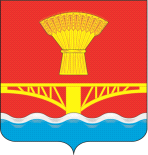 